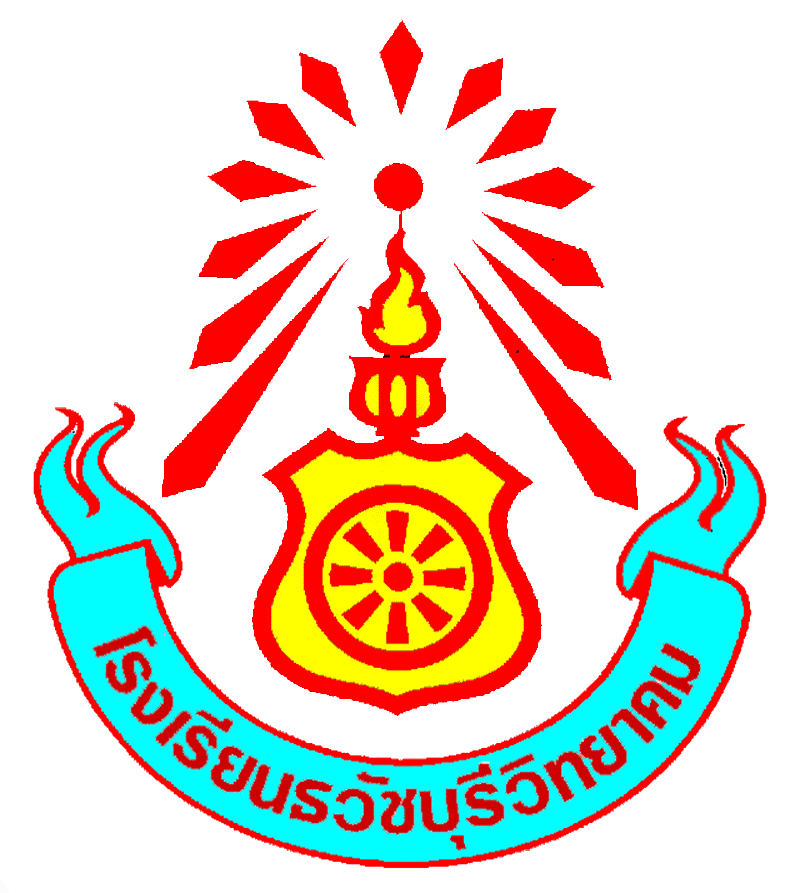 แผนการยกระดับและพัฒนามาตรฐานการศึกษา โรงเรียนธวัชบุรีวิทยาคมมาตรฐานที่ ๕   ผู้เรียนมีความรู้และทักษะที่จำเป็นตามหลักสูตรโรงเรียนธวัชบุรีวิทยาคม  อำเภอธวัชบุรี  จังหวัดร้อยเอ็ดสำนักงานเขตพื้นที่การศึกษามัธยมศึกษา  เขต ๒๗สำนักงานคณะกรรมการการศึกษาขั้นพื้นฐานคำนำ            แผนยกระดับผลสัมฤทธิ์ทางการเรียนของโรงเรียน   จัดทำขึ้นเพื่อเป็นการวิเคราะห์ถึงปัญหาซึ่งอันเป็นเหตุปัจจัยที่มีผลต่อผลสัมฤทธิ์ทางการเรียน  และเพื่อเป็นแนวทางในการวิเคราะห์ผลสัมฤทธิ์ทางการเรียนที่เชื่อมโยงสู่การทำแผนยกระดับผลสัมฤทธิ์ให้ดีขึ้น ซึ่งเอกสารดังกล่าวประกอบด้วย สภาพปัจจุบันและปัญหา  แนวทางการวิเคราะห์  วัตถุประสงค์ของการจัดทำแผน  ผลการดำเนินงานด้านมาตรฐาน  และแนวทางการดำเนินงาน  ซึ่งได้ทำการวิเคราะห์สถานภาพ ปัจจัยต่างๆ นำมาทำข้อมูลใช้เป็นแนวทางในการดำเนินการนำมาจัดทำแผนยกระดับผลสัมฤทธิ์ทางการเรียนของโรงเรียน   เพื่อให้บรรลุผลสำเร็จ ตามแผนงานที่กำหนด	แผนการยกระดับและพัฒนามาตรฐานการศึกษาของโรงเรียนธวัชบุรีวิทยาคมฉบับนี้ เป็นการวางแผนการดำเนินงานเพื่อยกระดับมาตรฐานของโรงเรียนธวัชบุรีวิทยาคม ผลจากการประเมินจากภายนอกในรอบที่  ๓  ซึ่งโรงเรียนได้รับการประเมินเมื่อวันที่  ๒ ถึง ๔ กรกฎาคม  ๒๕๕๕  มีผลการประเมินจาก สมศ.  รับรองจำนวน  ๑๔  มาตรฐาน  และไม่รับรองจำนวน  ๑  มาตรฐาน  คือ  มาตรฐานที่  ๕   ดังนั้นโรงเรียนจึงต้องจัดทำแผนพัฒนาเพื่อยกระดับมาตรฐาน  เสนอต่อสำนักงานเขตพื้นที่การศึกษามัธยมศึกษา  เขต ๒๗  เพื่อการประเมินติดตามรับรองการดำเนินงาน ต่อไป 							(นายถาวร  วิชาผง)						  ผู้อำนวยการโรงเรียนธวัชบุรีวิทยาคมสารบัญ เรื่อง								         		หน้า	บทที่ ๑  บทนำ								สภาพปัจจุบัน								ลักษณะของชุมชน							การปกครอง								เศรษฐกิจ  สังคมของชุมชน						ผลการประเมินมาฐานการศึกษาจากภายนอกรอบที่ ๒			ขอเสนอแนะในการพัฒนา						เหตุปัจจัยที่ทำให้สถานศึกษาไม่ได้รับการประเมินรับรองในมาตรฐานที่....	ข้อเสนอแนะ								ระยะเวลาในการดำเนินการพัฒนามาตรฐาน					บทที่ ๒  ทิศทางความสำเร็จ				วิสัยทัศน์ และเป้าหมายของโรงเรียน							พันธกิจ											ภาพความสำเร็จ										กรอบกลยุทธ์										แผนการดำเนินงานโรงเรียนในฝัน							กลยุทธ์หลักของโรงเรียนในฝัน								จุดที่ควรพัฒนา									บทที่ ๓   แผนการดำเนินการพัฒนาคุณภาพ		ระเบียบปฏิบัติการระบบการเรียนรู้				             			แผนงาน  โครงการในการดำเนินงาน							รายละเอียดงาน/โครงการ								บทที่ ๔   ผลที่คาดว่าจะได้รับ		ผลจากการดำเนินงานตามแผนการพัฒนาและยกระดับมาตรฐาน		 บทที่  ๑  บทนำบทที่  ๑บทนำ๑.  สภาพปัจจุบัน๑.๑ ชื่อสถานศึกษา  โรงเรียนธวัชบุรีวิทยาคม  ตั้งอยู่เลขที่  ๔  หมู่ที่ ๑๔ ถนนแจ้งสนิท  ตำบลนิเวศน์  อำเภอธวัชบุรี  จังหวัดร้อยเอ็ด      รหัสไปรษณีย์   ๔๕๑๗๐        โทรศัพท์ ๐๔๓ - ๕๖๙๑๑๓   โทรสาร ๐๔๓–๕๖๙๓๗๒  e – mail   thawatburee@obec.go.th  website  www.twk.ac.th    สังกัดสำนักงานเขตพื้นที่การศึกษามัธยมศึกษา  เขต ๒๗๑.๒  เปิดสอนตั้งแต่ระดับ ชั้นมัธยมศึกษาปีที่ ๑  ถึงระดับ ชั้นมัธยมศึกษาปีที่ ๖๑.๓  มีเขตพื้นที่บริการ  ๑๒๗  หมู่บ้าน ได้แก่ หมู่บ้านใน ตำบลมะอึ , อุ่มเม้า , หนองไผ่  , ราชราชธานี  , ไพศาล , บึงนคร , เขวาทุ่ง , มะบ้า๒.  ข้อมูลด้านการบริหาร๒.๑    ชื่อ - สกุลผู้บริหาร  นายถาวร   วิชาผง     วุฒิการศึกษาสูงสุด   กศ.ม 	สาขาบริหารการศึกษา ดำรงตำแหน่งที่โรงเรียนนี้ตั้งแต่ ๒๕๔๔  จนถึงปัจจุบันเป็นเวลา  ๙  ปี ๒.๒   รองผู้อำนวยการ(ที่ได้รับการแต่งตั้ง)  ๒ คนชื่อ นายชิษณุพงศ์  อุ่นละออ   วุฒิการศึกษาสูงสุด  กศ.ม , นายสมพงษ์  ประภากรวิไล  วุฒิการศึกษาสูงสุด  กศ.ม.  ๒.๓    ประวัติโดยย่อ  คำขวัญ  และวัตถุประสงค์เฉพาะของสถานศึกษาประวัติโรงเรียนธวัชบุรีวิทยาคม	โรงเรียนธวัชบุรีวิทยาคมเป็นโรงเรียนระดับมัธยมศึกษา  สังกัดสำนักงานเขตพื้นที่การศึกษามัธยมศึกษา เขต ๒๗ สำนักงานคณะกรรมการการศึกษาขั้นพื้นฐาน กระทรวงศึกษาธิการ  ก่อตั้งขึ้นเมื่อวันที่ ๒๑ มีนาคม ๒๕๑๖ เปิดรับนักเรียนครั้งแรกจำนวน ๒ ห้องเรียน ในระยะก่อตั้งยังไม่มีอาคารสถานที่ ต้องอาศัยสถานที่โรงเรียนร้อยเอ็ดวิทยาลัย  ๑ ปีการศึกษา  ต่อมาย้ายมาก่อตั้งที่บริเวณป่าดอนแดง ถนนแจ้งสนิท ตำบลนิเวศน์ อำเภอธวัชบุรี จังหวัดร้อยเอ็ด บนเนื้อที่  ๑๕๔ไร่ ๒ งาน ได้รับงบประมาณสร้างอาคารเรียนชั่วคราวเมื่อเดือน เมษายน พ.ศ.  ๒๕๑๗ผู้บริหารท่านแรก  คือ นาย ดำรงตำแหน่งอาจารย์ใหญ่เป็นผู้บริหารที่นำคณะครู – อาจารย์และนักเรียนบุกเบิกพัฒนาสร้างความเจริญให้แก่โรงเรียน เครื่องหมายประจำโรงเรียน  รูปธรรมจักรในโล่ประกอบด้วยคบเพลิงลายไทยและรัศมีสีประจำโรงเรียนสีฟ้า – แดง  สีฟ้า  หมายถึง ความกว้างใหญ่ไพศาล ความสงบสุข  สีแดง หมายถึง ความกล้าหาญต่อสู้ฟันฝ่าอุปสรรค  ปรัชญา ปัญญา วุธโธ  หมายความว่า ปัญญาประดุจดังอาวุธ  คำขวัญประจำโรงเรียน	 ประพฤติดี เรียนดี กีฬาเด่น บำเพ็ญประโยชน์  อักษรย่อของโรงเรียน	ธ.ว.ค. เพลงประจำโรงเรียนมาร์ชฟ้าแดง  ทั้งปรัชญาและคำขวัญของโรงเรียนใช้เป็นแนวทางในการพัฒนาคุณภาพของนักเรียนให้มีความรู้และความดีควบคู่ไปกับการพัฒนาด้านร่างกาย  จิตใจ  สติปัญญา  และสังคม  พร้อมทั้งเป็นการฝึกฝนให้นักเรียนได้มีวินัยในตนเอง  สามารถปฏิบัติตามบทบาทและหน้าที่ในระบอบประชาธิปไตย อันมีพระมหากษัตริย์เป็นประมุข	ปัจจุบันโรงเรียนเป็นโรงเรียนมัธยมศึกษา  สังกัดสำนักงานเขตพื้นที่การศึกษามัธยมศึกษา  เขต  ๒๗  สำนักงานคณะกรรมการการศึกษาขั้นพื้นฐาน  มีนักเรียน     คน  มีครูประจำการ  ๕๑ คน   ครูอัตราจ้าง  ๒  คน  นักการภารโรง  ๖  คน  ลูกจ้างชั่วคราว  ๓  คน ครูธุรการ  ๑  คน มีอาคารเรียน ๓  หลัง   โรงฝึกงาน  ๒ หลัง   หอประชุม  ๑  หลัง  ผู้อำนวยการคนปัจจุบันคือนายถาวร  วิชาผงศ์ศาพ	การจัดการเรียนการสอน  ตามแผนการจัดชั้นเรียน จำนวนห้องเรียนทั้งหมด ๒๙  ห้องเรียน  แบ่งเป็น   ชั้น ม.๑/ม.๒/ม.๓/ =   ๕/๕/๕ ห้อง  ชั้น ม.๔/ม.๕/ม.๖ =  ๓/๓/๓  ห้อง  โดยใช้หลักสูตรการศึกษาขั้นพื้นฐาน  พุทธศักราช ๒๕๕๑          ตาราง  ๑       ข้อมูลครู – อาจารย์  จำแนกตามเพศ  วุฒิการศึกษาปัจจุบันโรงเรียนมีข้อมูลเกี่ยวกับจำนวนนักเรียน ข้อมูล ณ วันที่  ๑๐  มิถุนายน  ๒๕๕๖๑) จำนวนนักเรียนในเขตพื้นที่บริการทั้งหมด      คน๒) จำนวนนักเรียนจำแนกตามระดับชั้นที่เปิดสอน ดังนี้๕. ข้อมูลอาคารสถานที่      ๕.๑  อาคารเรียนและอาคารประกอบ  ๑๓   หลัง ได้แก่๑.  อาคารเรียนถาวร		จำนวน  ๓  หลัง๒. อาคารโรงฝึกงาน		จำนวน  ๒  หลัง๓.  หอประชุม	                	จำนวน  ๑  หลัง๔.  ห้องน้ำห้องส้วมนักเรียน	จำนวน  ๓  หลัง๕.  อาคารโรงอาหาร		จำนวน  ๑  หลัง๖.  อาคารเอนกประสงค์		จำนวน  ๒  หลัง๗.  บ้านอีสาน			จำนวน  ๑  หลัง    ๕.๒ จำนวนห้องเรียนทั้งหมด ๒๖  ห้องเรียน  แบ่งเป็น     	ชั้น ม.๑/ม.๒/ม.๓ 		=   ๕ /๕/๕    ห้อง      ชั้น ม.๔/ม.๕/ม.๖ 		=   ๓/๓/๓     ห้องสภาพชุมชนโดยรวมสภาพชุมชนรอบบริเวณโรงเรียนมีลักษณะเป็นสถานศึกษาและหมู่บ้าน  มีประชากรประมาณ ๖๒,๔๐๑  คน บริเวณใกล้เคียงโดยรอบโรงเรียนได้แก่ โรงเรียนโสตศึกษาร้อยเอ็ด และวิทยาลัยเกษตรและเทคโนโลยีร้อยเอ็ด อาชีพหลักของชุมชน คือ ทำนา  เนื่องจากสภาพภูมิประเทศเหมาะสม  ส่วนใหญ่นับถือศาสนาพุทธ  ประเพณี/ศิลปวัฒนธรรมท้องถิ่นที่เป็นที่รู้จัก โดยทั่วไป คือ บุญผะเหวดเทศน์มหาชาติ  ซึ่งเป็นงานประเพณีของจังหวัดร้อยเอ็ด ผู้ปกครองส่วนใหญ่จบการศึกษาระดับ ป.๔  ประกอบอาชีพ   ทำนา  ร้อยละ  ๘๐   อาชีพรับจ้างและค้าขาย  ร้อยละ ๒๐  นับถือ   พุทธ  ร้อยละ ๙๘   ศาสนาคริสต์  ร้อยละ ๑  ศาสนาอิสลาม  ร้อยละ  ๑   ฐานะทางเศรษฐกิจ/รายได้โดยเฉลี่ย ต่อครอบครัว ต่อปี   ๓๖,๐๐๐    บาท  จำนวนคนเฉลี่ยต่อครอบครัว ๔  คน	เว็ปไซต์ของโรงเรียน    e – mail   thawatburee@obec.go.th  website  www.twk.ac.th    โทรศัพท์ ๐๔๓ - ๕๖๙๑๑๓   โทรสาร ๐๔๓–๕๖๙๓๗๒ ๒.  การประเมินมาตรฐานการศึกษาจากภายนอกรอบสาม	โรงเรียนธวัชบุรีวิทยาคมได้รับการประเมินคุณภาพภายนอกจาก สมศ. รอบสาม  ระหว่างวันที่  ๒ ถึงวันที่  ๔  เดือน  กรกฎาคม พ.ศ.  ๒๕๕๕   ผลการประเมินคุณภาพภายนอกของสถานศึกษา  จำแนกตามกลุ่มตัวบ่งชี้ ระดับการศึกษาขั้นพื้นฐาน (มัธยมศึกษา)  ซึ่งสรุปผลการประเมินโดยภาพรวมเป็นตารางดังต่อไปนี้ข้อเสนอแนะจากผลการประเมินคุณภาพภายนอก  รอบสาม	จุดเด่น  	๑.  ผู้เรียนมีน้ำหนัก  ส่วนสูงและสมรรถภาพตามเกณฑ์ของกรมอนามัย  กระทรวงสาธารณสุข  รวมทั้งรู้จักดูแลตนเองให้มีความปลอดภัย  มีสุนทรียภาพ  มีคุณธรรม  จริยธรรม  และค่านิยมที่พึงประสงค์  มีความใฝ่รู้และเรียนรู้อย่างต่อเนื่อง  และมีความสามารถในการคิดอย่างเป็นระบบและสถานศึกษาประสบความสำเร็จในด้านอัตลักษณ์  คือ  ความพอเพียง  ผู้เรียนมีความสามารถในการนำหลักปรัชญาเศรษฐกิจพอเพียงมาใช้ในวิถีชีวิตประจำวันอย่างมีความสุข  สะท้อนเป็นเอกลักษณ์  คือ  สถานศึกษาส่งเสริมการพัฒนาอาชีพสู่ความพอเพียง  สถานศึกษาสามารถแก้ไขปัญหา  โดยดำเนินการตามโครงการพิเศษ  มีเป้าหมายให้ผู้เรียนใฝ่รู้  ใฝ่เรียน  จนมีการเปลี่ยนแปลงที่เป็นแบบอย่างได้	๒.  ผู้บริหารมีภาวะผู้นำ  มีความสามารถในการบริหารจัดการ  เน้นการมีส่วนร่วมของทุกฝ่ายที่เกี่ยวข้องใช้แผนและข้อมูลสารสนเทศในการบริหาร  มีการใช้ระบบบริหารคุณภาพ  PDCA  การบริหารโดยใช้โรงเรียนเป็นฐานการบริหารแบบมุ่งผลสัมฤทธิ์เด่นชัด  นอกจากนี้  สถานศึกษานำข้อเสนอแนะการประเมินใน  รอบสองมาพัฒนาผู้เรียนตามข้อเสนอแนะ  โดยกำหนดในแผนกลยุทธ์  แผนพัฒนาลงสู่การปฏิบัติ  ผลการดำเนินงานพัฒนาสู่ความเป็นเลิศ	๓.  สถานศึกษาส่งเสริมให้ครูทุกคนทำแผนการจัดการเรียนรู้ที่เน้นผู้เรียนเป็นสำคัญ  บูรณาการค่านิยมที่พึงประสงค์เข้ากับทุกกลุ่มสาระการเรียนรู้  ครูทุกคนมีแผนพัฒนาตนเอง (ID  Plan)  ครูทุกคนจัดกระบวนการจัดการเรียนรู้ครบ  มีการประเมินและนำไปวิจัยในชั้นเรียน	๔.  สถานศึกษามีการพัฒนาประกันคุณภาพอย่างต่อเนื่องและเขตพื้นที่การศึกษามัธยมศึกษา เขต ๒๗  ออกมาตรวจสอบ  ทบทวน  และทำการประเมินคุณภาพอย่างเป็นรูปธรรม  มีข้อเสนอแนะให้สถานศึกษาปฏิบัติตามอย่างจริงจังและมีผลการประเมินคุณภาพ  ๒.๓๘  ระดับคุณภาพดีมาก	จุดที่ควรพัฒนา	๑.  ผู้เรียนมีผลสัมฤทธิ์ทางการเรียนค่อนข้างต่ำ   โดยเฉพาะในกลุ่มสาระการเรียนรู้ภาษาต่างประเทศ  วิทยาศาสตร์  ต้องปรับปรุงเร่งด่วน  ส่วนศิลปะ  และคณิตศาสตร์  อยู่ในระดับคุณภาพ ต้องปรับปรุง	๒.  ผู้บริหารขาดการนิเทศภายในอย่างเป็นระบบ	๓.  ครูส่วนหนึ่งยังขาดการดำเนินการที่ดีในการใช้ผลประเมิน  ผลทดสอบ  ปัญหาการสอนไปสู่การวิจัยเพื่อแก้ไขปัญหาในชั้นเรียน  โดยเฉพาะปัญหาผลสัมฤทธิ์ทางการเรียนข้อแสนอแนะจากการประเมินคุณภาพภายนอก  รอบสาม	๑.  ด้านผลการจัดการศึกษา		๑)  ผู้เรียนควรได้รับการพัฒนายกผลสัมฤทธิ์ทางการเรียนทุกกลุ่มสาระการเรียนรู้  โดยครูควรพัฒนาแบบทดสอบให้มีลักษณะใกล้เคียงกับแบบทดสอบ  Q – NET  ของ  สทศ.  ใช้ทดสอบย่อยเป็นระยะๆ  นอกจากนี้  สถานศึกษาควรสนับสนุนสื่อการเรียนการสอนที่หลากหลายในการจัดกิจกรรมการเรียนการสอนเพื่อพัฒนาศักยภาพของผู้เรียน  หรือเพื่อให้ผู้เรียนได้ทบทวน  ฝึกฝนด้วยตนเองอย่างสม่ำเสมอ		๒)  สถานศึกษาควรจัดทำแผนพัฒนาคุณภาพการศึกษา  โดยเฉพาะการยกระดับผลสัมฤทธิ์ทางการเรียนในทุกกลุ่มสาระการเรียนรู้  โดยพิจารณานำข้อเสนอแนะของ  สมศ.  ไปดำเนินการตามความเหมาะสม  นอกจากนึ้  สถานศึกษาต้องเสนอแผนพัฒนาคุณภาพการศึกษาดังกล่าวไปยังต้นสังกัดและ  สมศ.  ภายใน  ๓๐  วัน  นับจากรับรายงานฉบับสมบูรณ์		๒.  ด้านการบริหารจัดการศึกษา		ผู้บริหารควรมีการนิเทศภายในอย่างเป็นระบบ  ดำเนินการอย่างจริงจัง  ต่อเนื่อง  สร้างขวัญกำลังใจ  และเสนอแนะในการแก้ปัญหาการจัดกิจกรรมการเรียนการสอนเพื่อยกระดับผลสัมฤทธิ์ทางการเรียนของผู้เรียนให้สูงขึ้น			เหตุผลที่สถานศึกษาจัดการศึกษาไม่ได้มาตรฐาน เพราะมีค่าเฉลี่ยของผลประเมินทั้ง  ๑๒  ตัวบ่งชี้  (๙.๘๑+๙.๕๙+๙.๕๙ +๙.๒๖ +๗.๔๘+๘.๐๐+๕.๐๐ +๔.๘๘+๕.๐๐ +๕.๐๐+๕.๐๐++๕.๐๐)/๑๒}  `ได้ค่าเฉลี่ย ๘๓.๑๓ เป็นไปตามเกณฑ์  แต่สถานศึกษามีเพียง  ๑๑  ตัวบ่งชี้  จาก ๑๒  ตัวบ่งชี้ ที่ได้รับรองมาตรฐานคุณภาพ  สมศ.  และยังมีตัวบ่งชี้ที่มี ระดับปรับปรุง  ๑  ตัวบ่งชี้  คือ  ตัวบ่งชี้ที่  ๕เหตุปัจจัยที่ทำให้สถานศึกษาไม่ได้รับการรับรองในมาตรฐานที่ ๕	ผลสัมฤทธิ์ทางการเรียนรู้ของผู้เรียน คะแนนรวมอยู่ในอยู่ในระดับต้องปรับปรุง  โดยกลุ่มสาระการเรียนรู้วิทยาศาสตร์และภาษาต่างประเทศ  ต้องปรับปรุงเร่งด่วน  กลุ่มสาระการเรียนรู้คณิตศาสตร์และศิลปะระดับคุณภาพต้องปรับปรุง  ส่วนกลุ่มสาระการเรียนรู้ภาษาไทย  สังคมศึกษา  ศาสนาและวัฒนธรรม  สุขศึกษาและพลศึกษา  การงานอาชีพและเทคโนโลยี  ระดับคุณภาพพอใช้  สถานศึกษาได้นำข้อเสนอแนะของการประเมินคุณภาพรอบสอง มาเป็นแนวทางในการพัฒนาผู้เรียน  โดยผ่านกระบวนการจัดการเรียนการสอนของครูโดยการสนับสนุนจากทุกฝ่ายที่เกี่ยวข้อง  ครู  ผู้บริหาร  ผู้ปกครอง  องค์กรภายนอก  คณะกรรมการสถานศึกษาได้ร่วมกันดำเนินงาน  ปฏิบัติตามโครงการ  กิจกรรมส่งเสริมเพื่อพัฒนาผู้เรียนตามตัวบ่งชี้ที่  ๕  ได้แก่โครงการจัดกิจกรรมส่งเสริมทักษะและความสามารถทางวิชาการของนักเรียน  โครงการส่งเสริมนิสัยรักการอ่าน  สานฝันทางการเรียนรู้แบบบูรณาการ  โครงการยกระดับผลสัมฤทธิ์ทางการเรียนรู้ทุกกลุ่มสาระการเรียนรู้  พบว่า  ผลสัมฤทธิ์ทางการเรียนรู้ของผู้เรียนมีคะแนนสูงขึ้นในปีการศึกษา  ๒๕๕๓  แต่ในปีการศึกษา  ๒๕๕๔  มีคะแนนเฉลี่ยลดลง  เมื่อเปรียบเทียบผลการทดสอบระดับชาติปีการศึกษา  ๒๕๕๓  และปีการศึกษา  ๒๕๕๔  พบว่า  คะแนนผลการทดสอบระดับชาติไม่มีพัฒนาการ ข้อเสนอแนะ	    ๑)  ผู้เรียนควรได้รับการพัฒนายกผลสัมฤทธิ์ทางการเรียนทุกกลุ่มสาระการเรียนรู้  โดยครูควรพัฒนาแบบทดสอบให้มีลักษณะใกล้เคียงกับแบบทดสอบ  Q – NET  ของ  สทศ.  ใช้ทดสอบย่อยเป็นระยะๆ  นอกจากนี้  สถานศึกษาควรสนับสนุนสื่อการเรียนการสอนที่หลากหลายในการจัดกิจกรรมการเรียนการสอนเพื่อพัฒนาศักยภาพของผู้เรียน  หรือเพื่อให้ผู้เรียนได้ทบทวน  ฝึกฝนด้วยตนเองอย่างสม่ำเสมอ	๒)  สถานศึกษาควรจัดทำแผนพัฒนาคุณภาพการศึกษา  โดยเฉพาะการยกระดับผลสัมฤทธิ์ทางการเรียนในทุกกลุ่มสาระการเรียนรู้  โดยพิจารณานำข้อเสนอแนะของ สมศ. ไปดำเนินการตามความเหมาะสม  นอกจากนึ้  สถานศึกษาต้องเสนอแผนพัฒนาคุณภาพการศึกษาดังกล่าวไปยังต้นสังกัดและ  สมศ.  ภายใน  ๓๐  วัน  นับจากรับรายงานฉบับสมบูรณ์   ระยะเวลาในการดำเนินการพัฒนามาตรฐาน	กำหนดระยะเวลาในการที่จะทำให้สถานศึกษาพัฒนาสู่มาตรฐาน  เริมดำเนินการตั้งแต่ภาคเรียนที่ ๑  ปีการศึกษา  ๒๕๕๕  โดยดำเนินการต่อเนื่องภายใน  ๑  ปีการศึกษา  คือ  ปีการศึกษา  ๒๕๕๕ บทที่  ๒ทิศทางและภาพความสำเร็จบทที่  ๒ทิศทางและภาพความสำเร็จ๑.  วิสัยทัศน์  (Vision)เป็นสถานศึกษาที่จัดการศึกษาอย่างมีคุณภาพ ตามเกณฑ์มาตรฐานการศึกษา ยึดหลักปรัชญาของเศรษฐกิจพอเพียง มุ่งเน้นการมีส่วนร่วมของผู้ที่เกี่ยวข้อง ๒.  พันธกิจ ()            ๑. ส่งเสริม สนับสนุนการศึกษาให้แก่ประชากรวัยเรียนทุกคน            ๒. ยกระดับคุณภาพและมาตรฐานการศึกษาขั้นพื้นฐานให้เป็นไปตามมาตรฐานการศึกษาชาติ            ๓. ส่งเสริม สนับสนุนให้ครู ผู้ปกครอง คณะกรรมการสถานศึกษาขั้นพื้นฐาน ผู้นำ  ชุมชน องค์กรปกครองส่วนท้องถิ่น และผู้ที่มี ส่วนเกี่ยวข้องอื่น ๆ มีส่วนร่วมในการบริหาร จัดการศึกษาโดยยึดหลักประชาธิปไตย            ๔. ส่งเสริมการเรียนการสอนให้ผู้เรียนมีคุณธรรม จริยธรรม อยู่ในสังคมอย่างมีความสุข๓.  ภาพความสำเร็จ	ด้านผลการจัดการศึกษา	ผู้เรียนมีน้ำหนัก  ส่วนสูงและสมรรถภาพตามเกณฑ์ของกรมอนามัย  กระทรวงสาธารณสุข  รวมทั้งรู้จักดูแลตนเองให้มีความปลอดภัย  มีสุนทรียภาพ  มึคุณธรรม  จริยธรรม  และค่านิยมที่พึงประสงค์  มีความใฝ่รู้และเรียนรู้อย่างต่อเนื่อง  และมีความสามารถในการคิดอย่างเป็นระบบและสถานศึกษาประสบผลสำเร็จในด้านอัตลักษณ์  คือ พอเพียง  ผู้เรียนมีความสามารถในการนำหลักปรัชญาเศรษฐกิจมาใช้ในวิถีชีวิตประจำวันอย่างมีความสุข  สะท้อนเป็นเอกลักษณ์สถานศึกษา  คือ “การพัฒนาอาชีพสู่ความพอเพียง”  สถานศึกษาสามารถแก้ไขปัญหาโดยดำเนินการตามโครงการพิเศษ  มีเป้าหมายให้ผู้เรียนใฝ่รู้ใฝ่เรียนจนมีการเปลี่ยนแปลงที่เป็นแบบอย่างได้	ด้านการบริหารจัดการ	ผู้บริหารมีภาวะผู้นำ  มีความสามารถในการบริหารจัดการ  เน้นการมีส่วนร่วมของทุกฝ่ายที่เกี่ยวข้อง  ใช้แผนและข้อมูลสารสนเทศในการบริหาร  มีการใช้ระบบบริหารคุณภาพ  PDCA  การบริหารโดยใช้โรงเรียนเป็นฐาน  การบริหารแบบมุ่งผลสัมฤทธิ์เด่นชัด  นอกจากนี้  สถานศึกษานำข้อเสนอแนะและการประเมินในรอบสองมาพัฒนาผู้เรียนตามข้อเสนอแนะ  โดยกำหนดในแผนกลยุทธิ์  แผนพัฒนาลงสู่การปฏิบัติ  ผลการดำเนินงานพัฒนาสู่ความเป็นเลิศ	ด้านการจัดการเรียนการสอนที่เน้นผู้เรียนเป็นสำคัญ	สถานศึกษาส่งเสริมให้ครูทุกคนทำแผนการจัดการเรียนรู้ที่เน้นผู้เรียนเป็นสำคัญ  บูรณาการค่านิยมที่พึงประสงค์เข้ากับทุกกลุ่มสาระการเรียนรู้  ครูทุกคนมีแผนพัฒนาตนเอง  (ID Plan)  ครูทุกคนจัดกระบวนการจัดการเรียนรู้ครบมีการประเมินและนำไปวิจัยในชั้นเรียน	ด้านการประกันคุณภาพภายใน	สถานศึกษาพัฒนาการประกันคุณภาพอย่างต่อเนื่องและเขตพื้นที่การศึกษามัธยมศึกษา  เขต ๒๗  ออกมาตรวจสอบ  ทบทวน  และทำการประเมินคุณภาพอย่างเป็นรูปธรรม มีข้อเสนอแนะให้สถานศึกษาปฏิบัติตามอย่างจริงจังและมีการพัฒนาระบบประกันคุณภาพภายในสถานศึกษาที่เด่นชัด	๔.  กรอบกลยุทธ์  ได้กำหนดมุมมองผลสำเร็จของการดำเนินงาน  ๔    ด้าน  คือ	๔.๑  ด้านนักเรียน  (Student  Perspective)	        เป็นการพิจารณาความต้องการของผู้เกี่ยวข้อง  เกี่ยวกับคุณลักษณะของนักเรียนที่คาดหวัง	๔.๒  ด้านการจัดกระบวนการทางการศึกษาภายใน (Internal  Process  Perspective)	        เป็นการพิจารณาผลสำเร็จแนวทางในการพัฒนาประสิทธิภาพคุณภาพของกระบวนการบริหารจัดการ  และการจัดหลักสูตรกระบวนการเรียนสอน	๔.๓  ด้านการเรียนรู้และการพัฒนา (Learning  and  Growth  Perspective)	        เป็นการพิจารณาปัจจัยที่ใช้ขับเคลื่อนให้นักเรียนได้รับการพัฒนาคุณภาพที่คาดหวัง  ได้แก่  การสร้างความเหมาะสมของวัตถุประสงค์เชิงกลยุทธ์ที่กำหนดไว้  ผ่านมุมมองด้านต่าง ๆ ว่ามีความสัมพันธ์  เป็นเหตุเป็นผล  เชื่อมโยงไปสู่ความสำเร็จได้อย่างไร  เพื่อเป็นเครื่องมือในการบริหารจัดการ   	๔.๔  ด้านงบประมาณและทรัพยากร (Budget  and  Resource  Perspective)       พิจารณาส่งเสริมให้ดำเนินงานบรรลุภาพความสำเร็จในด้านงบประมาณและทรัพยากร โดยคำนึงถึงแหล่งสนับสนุน  อัตรากำลัง  ค่าใช้จ่าย  ประสิทธิภาพในการใช้ทรัพยากรและงบประมาณ๕.  แผนการดำเนินงานโรงเรียน	แผนการดำเนินงานโครงการ   .........................................................................................................………………………………………………………………………………………………………………… ………………………………………………………………………………………………………………… ………………………………………………………………………………………………………………… ………………………………………………………………………………………………………………… ๖.  กลยุทธ์หลัก	โรงเรียนจะประสบผลสำเร็จตามเจตนารมณ์  และทิศทางที่ตั้งไว้ได้ด้วยกลยุทธ์หลัก ๔  ประการ  ดังนี้กลยุทธ์ที่ ๑		ยกระดับสมรรถนะของครูและคุณภาพของผู้เรียนสู่มาตรฐานสากลมีคุณธรรม สำนึกในความเป็นชาติไทยและวิถีชีวิตตามหลักเศรษฐกิจพอเพียง	กลยุทธ์ที่ ๒	จัดการศึกษาอย่างมีคุณภาพโดยใช้โรงเรียนเป็นฐานภายใต้ระบบประกันคุณภาพการศึกษา	กลยุทธ์ที่ ๓	ส่งเสริมการมีส่วนร่วมและมีการทำงานเป็นทีมนำนโยบายสู่การปฏิบัติให้เกิดประสิทธิภาพ    และประสิทธิผล	กลยุทธ์ที่ ๔	ส่งเสริมการมีส่วนร่วมของผู้ปกครอง ชุมชน และองค์กรภายนอกในการจัดการศึกษา๗.  จุดที่ควรพัฒนา     จุดเด่นและจุดที่ควรพัฒนา 	๑)	ด้านคุณภาพผู้เรียนจุดเด่นพบว่าผู้เรียนเป็นผู้มีศีลธรรม คุณธรรม จริยธรรมมีระเบียบวินัย สามารถประพฤติตนอยู่ในครรลองที่ดี  เป็นคนดี  มีคุณธรรม   รู้จักคิดวิเคราะห์  มีทักษะในการดำรงชีวิตในสังคมยุคใหม่ ใช้เทคโนโลยีสารสนเทศและการสื่อสารเพื่อการเรียนรู้ สร้างงาน  สร้างอาชีพ สามารถนำเสนอผลงานได้อย่างสร้างสรรค์ สืบสานวัฒนธรรมไทยอย่างมั่นใจในตนเอง มีนิสัยใฝ่รู้ รักการอ่านและการค้นคว้า สามารถแสวงหาความรู้ด้วยตนเองเพิ่มมากขึ้นรู้จักดูแลสุขภาพ สุขนิสัย   และออกกำลังกาย มีความสนใจและเข้าร่วมกิจกรรมด้านกีฬา ดนตรี ศิลปะ อีกทั้งยังเป็นผู้ที่รู้จักการปฏิบัติตนเพื่อหลีกเลี่ยงภัยอันตรายเบื้องต้นต่างๆ ตลอดจนภัยจากยาเสพติด และอบายมุข	  จุดที่ควรพัฒนา 	 ๑. การป้องกันแก้ปัญหายาเสพติดความรุนแรง และปัญหาทางเพศ	 ๒. การส่งเสริมกิจกรรมดนตรี กีฬา  นันทนาการตามความถนัดและสนใจของผู้เรียน	 ๓. เพิ่มเครือข่ายระบบดูแลช่วยเหลือจากทุกภาคส่วน	 ๔. คุณลักษณะอันพึงประสงค์ด้านหลักสูตร	 ๕. การยกย่องเชิดชูและการกระตุ้น  เตือน  ปลูกฝังคุณลักษณะการเป็นผู้นำ  ผู้ตามที่ดี	 ๖. การพัฒนากิจกรรมครอบครัวอบอุ่น	 ๗. การพัฒนาการสื่อสาร-ข่าวสาร-ข้อมูล และประสานงานกับผู้ปกครอง ๘. โรงเรียนจะต้องปรับปรุงพัฒนาแหล่งเรียนรู้ให้เพิ่มมากขึ้นและปรับปรุงบรรยากาศแหล่งเรียนรู้ให้น่าสนใจ		 ๙. ครูเพิ่มกิจกรรมให้นักเรียนได้ค้นคว้า ทดลอง  จูงใจให้นักเรียนเข้าห้องสมุด และครูเพิ่มสื่อการเรียนการสอน ICT  ให้มากขึ้น 	๑๐. ครูควรจัดการเรียนรู้แบบโครงงานทุกชั้นเรียน และให้นักเรียนมีส่วนในการเลือกสร้างกิจกรรมร่วมกับทางโรงเรียน๑๑. ครูควรศึกษาหาความรู้วิชาการใหม่เพื่อถ่ายทอดให้กับนักเรียนอย่างเต็มที่๑๒. ครูควรพัฒนาตัวเองและมีเทคนิคที่ทันสมัยให้เกิดผลต่อนักเรียนอย่างมีประสิทธิภาพ๑๓. ครูจะต้องมีจิตสำนึกรับผิดชอบกับหน้าที่ตัวเองให้มากขึ้น	๑๔. ในการเรียนรายวิชาต่างๆ ครูผู้สอนควรจัดกิจกรรมอย่างหลากหลายและสอดคล้องกับความสนใจของผู้เรียน เน้นให้ผู้เรียนจัดทำโครงงานเพื่อกระตุ้นให้ผู้เรียนได้แสวงหาความรู้ด้วยตนเอง รักการเรียนรู้  พัฒนาผู้เรียนให้มีทักษะในการทำงาน รักการทำงานสามารถร่วมทำงานกับผู้อื่นได้ มีเจคติที่ดีต่ออาชีพที่สุจริตและส่งเสริมให้ผู้เรียนมีวามคิดริเริ่มสร้างสรรค์มองโลกในแง่ดี มีจินตนาการโดยการให้สร้างองค์ความรู้ใหม่จากโครงงาน สามารถพัฒนางานและสร้างงานใหม่ได้อย่างเหมาะสม	๒)	ด้านการจัดการศึกษาจุดเด่นครูผู้สอนมีความมุ่งมั่น มีความสามารถในการจัดการเรียนการสอน มีการพัฒนาการจัดกิจกรรมการเรียนรู้โดยเน้นผู้เรียนเป็นสำคัญและให้สอดคล้องกับสถานการณ์ปัจจุบัน ประเมินผลผู้เรียนตามสภาพจริง และนำผลการประเมินมาปรับปรุงการสอน   มีภาวะผู้นำการเปลี่ยนแปลง เปิดรับและยอมรับในสิ่งใหม่ๆ ครูมีทักษะวิชาชีพ มีความกระตือรือร้น สนใจ ใส่ใจ ดูแลช่วยเหลือนักเรียน ใฝ่เรียนรู้และพัฒนาตนเองต่อเนื่อง  จัดการเรียนรู้อย่างมีประสิทธิภาพโดยการใช้สื่อ นวัตกรรม และเทคโนโลยีที่ทันสมัย เหมาะสมกับผู้เรียน   ครูทุกคนมีคุณวุฒิตั้งแต่ระดับปริญญาตรีขึ้นไป และยังได้รับการพัฒนา ฝึกอบรมคนละไม่ต่ำกว่า  ๒๐  ชั่วโมงต่อปี  ด้านผู้บริหารเป็นผู้นำการเปลี่ยนแปลงด้านการบริหารจัดการที่ดี มีความรู้ความสามารถเป็นผู้นำทางวิชาการ รู้จักใช้และเป็นผู้นำในการนำนวัตกรรม และเทคโนโลยีมาใช้ในการบริหารจัดการ  และสามารถแนะนำบุคลากรให้รู้จักเลือกใช้เทคโนโลยีได้อย่างเหมาะสม มีวิสัยทัศน์กว้างไกล สามารถดึงศักยภาพความร่วมมือจากทุกภาคส่วนที่เกี่ยวข้องเข้ามามีส่วนร่วมในการดำเนินงานของโรงเรียนได้อย่างมีประสิทธิภาพ ก่อให้เกิดประสิทธิผลต่อการดำเนินงานตามหลักการบริหารโดยใช้โรงเรียนเป็นฐาน (School Based Management : SBM)  	จุดที่ควรพัฒนา ๑.  ควรส่งเสริมให้ครูจัดกิจกรรมการเรียนการสอนแบบโครงงาน แบบบูรณาการ เพื่อให้นักเรียนมีความสามารถในการคิดวิเคราะห์ คิดสังเคราะห์ และมีพัฒนาการตลอดจนได้รับการประเมินตามสภาพจริง๒.  ครูควรวัดผลและประเมินผลด้วยวิธีการที่หลากหลาย เช่น ชิ้นงาน การนำเสนอ การใช้แบบทดสอบ และนำผลการประเมินมาปรับวิธีการสอน๓.  ควรทำวิจัยในชั้นเรียนเพื่อพัฒนาสื่อและแก้ปัญหาการเรียนรู้ของผู้เรียน๔.  ครูต้องมีการใช้สื่อ ส่วนมากยังคงใช้ใบงาน ใบความรู้๕.  ครูต้องความรู้เรื่องเครื่องมือวัดผล  และการประเมินตามสภาพจริง๖.  การขาดแคลนครูประจำการในรายวิชาดนตรีไทย  วิชาภาษาต่างประเทศ  ให้ต้องมีการระดมทรัพยากรเพื่อมาจ่ายเป็นค่าจ้างครูพิเศษและครูอัตราจ้าง 	๗.  หลักสูตรของโรงเรียนยังไม่เอื้อให้จัดการเรียนการสอนได้ตามจุดหมายของหลักสูตรการศึกษาขั้นพื้นฐาน 	๘.  ลักษณะที่พึงประสงค์ของนักเรียนยังไม่ปรากฏชัดเจนในหลักสูตรและแผนการจัดการเรียนรู้	๙.  สถานศึกษาควรติดตามการรายงานความสำเร็จแต่ละโครงการเพื่อนำข้อมูลไปใช้ในการปรับปรุงประสิทธิผลในการดำเนินงานโครงการต่างๆ	๓) ด้านการสร้างสังคมแห่งการเรียนรู้		จุดเด่น	ได้รับความร่วมมือจากบุคลากรของสถานศึกษา และผู้ที่เกี่ยวข้องทำให้สถานศึกษามีแหล่งการเรียนรู้ภายในสถานศึกษาและได้ใช้ประโยชน์จากแหล่งเรียนรู้นั้นๆเพื่อพัฒนาการเรียนรู้ของผู้เรียนและบุคลากรโดยมีการแลกเปลี่ยนเรียนรู้ระหว่างบุคลากรในสถานศึกษา สถานศึกษากับครอบครัว ชุมชน และองค์กรที่เกี่ยวข้องได้เป็นอย่างดี		จุดที่ควรพัฒนา	การประชาสัมพันธ์หรือข่าวสารไม่ทั่วถึง ต้องมีการพัฒนาสื่อให้ใหม่ ทันสมัยและบุคลากรยังขาดความกระตือรือร้น	๔) ด้านอัตลักษณ์ของสถานศึกษา		จุดเด่น 	โรงเรียนธวัชบุรีวิทยาคมเป็นโรงเรียนต้นแบบบูรณาการหลักของปรัชญาเศรษฐกิจพอเพียงโรงเรียนธวัชบุรีวิทยาคมได้ตระหนักถึงความสำคัญจึงได้ดำเนินการ “น้อมนำหลักปรัชญาเศรษฐกิจพอเพียงสู่โรงเรียน โดยเน้นคุณธรรมและความรู้ สู่การปฏิบัติ”  เน้นนักเรียนเป็นศูนย์กลางสร้างโอกาสให้นักเรียนได้รับประสบการณ์ตรง เน้นการเชื่อมโยงความรู้ในห้องเรียนกับแหล่งเรียนรู้ชุมชน ภูมิปัญญาท้องถิ่น และภาคีเครือข่าย เพื่อให้หลักสูตรการเรียนรู้เป็นไปอย่างเป็นองค์รวมกับความเป็นมนุษย์และสังคม ให้นักเรียนได้ลงมือปฏิบัติจริงและสรุปผล โดยมีครูให้คำแนะนำเพิ่มเติม โรงเรียนได้บรรจุโครงการไว้ในแผนปฏิบัติราชการของโรงเรียน โดยมุ่งปลุกจิตสำนึก รับรู้เข้าใจ เห็นคุณค่านำสู่การปฏิบัติของนักเรียน ให้บรรลุเป้าหมายและอย่างต่อเนื่อง กิจกรรม/โครงการส่งเสริมการเรียนรู้ที่เป็นเลิศ ด้งนี้จัดกิจกรรมเพื่อเสริมสร้างคุณธรรมให้เกิดขึ้นแก่ผู้เรียนโครงการส่งเสริมรายได้ระหว่างเรียนกับเศรษฐกิจพอเพียง นักเรียนมีเจตคติที่ดีต่ออาชีพสุจริตการปรับภูมิทัศน์ภายในโรงเรียนเพื่อเอื้ออำนวยต่อการเรียนรู้ครูจัดทำแผนการเรียนรู้บูรณาการหลักของปรัชญาเศรษฐกิจพอเพียงเพื่อให้นักเรียนและครูมีความสามัคคี เอื้อเฟื้อเผื่อแผ่ มีขวัญกำลังใจ นักเรียนมีคุณธรรมพื้นฐาน ขยัน ประหยัด ซื่อสัตย์ มีวินัย สุภาพ สะอาด สามัคคี มีน้ำใจ ชุมชนมีความสามัคคีมีความสงบสุข มีความสัมพันธ์ที่ดีระหว่างครูกับนักเรียน ระหว่างโรงเรียนกับชุมชน มีภูมิคุ้มกัน นักเรียนมีเจตคติที่ดีต่ออาชีพสุจริต กิจกรรมธนาคารขยะกิจกรรมธนาคารโรงเรียนกิจกรรมปลูกผักสวนครัวกิจกรรทปลูกกระเจี๊ยบและนำผลผลิตมาจำหน่ายในวันตลาดนัดพอเพียงกิจกรรมตลาดนัดพอเพียงนักเรียนจัดทำโครงงานเศรษฐกิจพอเพียง โดยยึดหลัก ๓ ห่วง ๒ เงื่อนไข 	จุดที่ควรพัฒนา  	จัดกิจกรรมตามหลักของปรัชญาเศรษฐกิจพอเพียงอย่างหลากหลายเพื่อให้นักเรียนมีความพอเพียงในทุกด้าน	๕) ด้านมาตรการส่งเสริม		จุดเด่น ผู้เรียนมีผลงานดีเด่น จากการเข้าร่วมกิจกรรมหลากกหลายที่โรงเรียนจัดให้ เช่น ผลการรักการอ่าน  โครงงานคุณธรรม รางวัลการแข่งขันทักษะทางวิชาการ แปลงผักปลอดสารพิษ ตลาดนัดพอเพียง การเลือกตั้งคณะกรรมการนักเรียนแบบประชาธิปไตย ได้รับการดูแลช่วยเหลือจากทางโรงเรียนทั้งด้านคุณลักษณะอันพึงประสงค์ เงินทุนการศึกษา ส่งเสริมวัฒนธรรมประเพณีไทยในสถานศึกษาและเข้าร่วมกิจกรรมกับชุมชนตลอดทุกปี	จุดที่ควรพัฒนา               ควรพัฒนารูปแบบการจัดกิจกรรมให้แปลกจากเดิมเพื่อให้นักเรียนมีการเรียนรู้ที่แปลกใหม่และสามารถนำเอาความรู้จากการทำกิจกรรมไปใช้ให้เกิดประโยชน์ในทางสร้างสรรค์ยิ่งขึ้น จึงเป็นการส่งเสริมต่อการปฏิรูปการศึกษาเพื่อพัฒนาและยกระดับคุณภาพของสถานศึกษาให้สูงขึ้น๓. แนวทางการพัฒนาในอนาคต	โรงเรียนธวัชบุรีวิทยาคมพัฒนาประสิทธิภาพในการปฏิบัติหน้าที่ของบุคลากรให้ดียิ่งขึ้น ในฐานะที่เป็นสถานศึกษาที่มุ่งพัฒนาผู้เรียนให้เป็นบุคคลที่ใฝ่รู้ ใฝ่เรียนและเป็นบุคคลที่พึงปรารถนาของสังคม จึงจำเป็นต้องสร้างและพัฒนาทรัพยากรมนุษย์ทุกคน ทุกระดับให้มีคุณภาพและมีศักยภาพ สามารถแข่งขันในเวทีต่างๆ ได้อย่างเหมาะสม จึงต้องวางแผนพัฒนาในเชิงรุกและปรับเปลี่ยนวัฒนธรรมองค์กร โดยเริ่มจากการพัฒนาครู  อาจารย์ให้มีสมรรถนะในวิชาชีพ เพื่อนำไปพัฒนาคุณภาพผู้เรียนได้อย่างมีคุณภาพ ปฏิรูปการเรียนรู้  ก่อให้เกิดวัฒนธรรมการเรียนรู้ ทำให้นักเรียนสามารถดำรงชีวิตในสังคมได้อย่างมีประสิทธิภาพ  จากการดำเนินงานที่ผ่านมาภายใต้การมีส่วนร่วมของหน่วยงานต้นสังกัด ชุมชน องค์กรในท้องถิ่น หน่วยงานราชการต่างๆ โรงเรียนได้พัฒนาตามแผนงานอย่างต่อเนื่อง  และเพื่อให้เกิดการพัฒนาอย่างยั่งยืนบนพื้นฐานของความเป็นจริง โรงเรียนจึงมีแนวทางการพัฒนา  เพื่อให้บังเกิดผลแก่ตัวนักเรียนหรือโรงเรียนตามเป้าหมายที่ต้องการ โดยดำเนินการครอบคลุมในทุกองค์ประกอบ ทุกภาระงานและทุกขั้นตอนการทำงานของโรงเรียน ผ่านความร่วมมือร่วมใจของทุกๆ ฝ่าย และทุกๆ ระดับที่เกี่ยวข้องทั้งโรงเรียนซึ่งมีหลักกว้างๆ ดังต่อไปนี้๑. บูรณาการ เรื่องที่ต้องการทำเข้าสู่ระบบงานทุกระบบและทุกภาระงานของทุกฝ่ายในโรงเรียน๒. ลักษณะการดำเนินงานของทุกระบบ ทุกภาระงาน และทุกฝ่ายของโรงเรียนต้องเป็นวงจรที่สมบูรณ์ในตัวเองเสมอ (PDCA) อนึ่งวงจรนี้จะถูกพัฒนาและทำซ้ำๆ อย่างต่อเนื่อง๓. นำเรื่องที่ต้องการทำ มาใส่เป็นส่วนประกอบของทุกระบบงานที่มีอยู่ในโรงเรียน ในลักษณะที่บูรณาการเป็นเนื้องานเดียวกันกับภาระงานที่รับผิดชอบ๔. มีปัจจัยเอื้ออำนวยความสะดวกต่อการดำเนินงานของบุคลากรทุกฝ่าย และทุกระดับอย่างพอเพียง รวมทั้งการจัดสภาพแวดล้อม บรรยากาศของการทำงาน ทั้งนี้เพื่อให้สามารถขับเคลื่อนงานทุกขั้นตอนได้อย่างราบรื่น มีประสิทธิภาพ และพัฒนาอย่างต่อเนื่อง๕. การกระตุ้นจิตสำนึกในการตระหนักถึงความสำคัญของเรื่องที่ต้องการทำ ถือเป็นสิ่งที่จำเป็นอย่างยิ่งต่อความสำเร็จของงาน ทั้งนี้เพราะจะทำให้บุคลากรมีความกระตือรือร้นในการพัฒนาตนเอง และประเมินผลตนเองอย่างต่อเนื่องและยั่งยืน๖. การสร้างความเข้าใจในเรื่องที่ต้องการทำ อย่างชัดเจนให้แก่ทุกฝ่ายที่เกี่ยวข้อง ทั้งในและนอกโรงเรียน จะทำให้เกิดการยอมรับ และนำไปสู่การร่วมมือกันพัฒนาผู้เรียนอย่างเป็นเอกภาพและเข้มแข็ง อันจะเอื้อให้งานสามารถบรรลุเป้าหมายที่วางไว้อย่างมีประสิทธิภาพสูง๗.  การพัฒนาผลสัมฤทธิ์ทางการเรียนของผู้เรียนให้สูงขึ้น ด้วยกระบวนการที่มีคุณภาพของทุกกลุ่มสาระการเรียนรู้๘.  การส่งเสริมให้ครูจัดกิจกรรมบูรณาการ โครงงาน ให้มากขึ้น มีการประเมินผลหลากหลายและตามสภาพจริง๙.  สร้างความตระหนักในเรื่องเอกลักษณ์ของโรงเรียน หลักสูตรท้องถิ่น ควรบูรณาการเข้าไปในการเรียนการสอนอย่างเป็นรูปธรรม๑๐.  สร้างระบบเครือข่ายความร่วมมือของคณะกรรมการสถานศึกษา ผู้ปกครองเครือข่ายสมาคมผู้ปกครองและครู ศิษย์เก่า และหน่วยงานที่เกี่ยวข้องในการร่วมกันจัดและพัฒนาคุณภาพการศึกษาของโรงเรียนการที่โรงเรียนธวัชบุรีวิทยาคมจะดำเนินการให้ประสบความสำเร็จด้วยดี จำเป็นต้องอาศัยปัจจัยเอื้อเป็นสิ่งขับเคลื่อน ดังต่อไปนี้๑. การนำดัชนีชี้วัดความสำเร็จของโรงเรียนมาใช้ในการกำหนดเรื่องที่ต้องการทำ ทั้งระบบโรงเรียนทำให้การดำเนินงานพัฒนานักเรียนไม่หลงทิศทาง๒.  การเลือกใช้แนวคิดที่หลากหลายอย่างผสมผสานในการทำงานของทุกฝ่าย และทุกคนในโรงเรียน ซึ่งจะเอื้อต่อการสร้างแรงจูงใจในการทำงานที่มีประสิทธิภาพ๓.  การพัฒนาศักยภาพด้านวิชาชีพให้แก่ครู  และบุคลากรที่เกี่ยวข้องทุกคนในโรงเรียนอย่างมีคุณภาพและต่อเนื่อง จะช่วยให้บุคลากรกระตือรือร้นในการพัฒนาตนเองให้ดียิ่งขึ้น๔.  การได้รับการสนับสนุนอย่างดีจากผู้บริหาร ครู และบุคลากรทุคนในโรงเรียนผู้ปกครอง และชุมชน อันจะก่อให้เกิดการร่วมคิด ร่วมทำที่เข้มแข็งและยั่งยืน๕. การระดมและประสานทรัพยากร ทั้งในโรงเรียนและในชุมชนมาใช้ให้เกิดประโยชน์สูงสุดในการขับเคลื่อนการพัฒนาทั้งองค์รวมของโรงเรียนและชุมชนให้สามารถบรรลุเป้าหมายอย่างเป็นเอกภาพ๖. การใช้รูปแบบการประเมินผลการดำเนินงานที่หลากหลายในทุกๆ กิจกรรม ซึ่งช่วยให้สามารถประเมินผลได้ประสิทธิภาพ และแม่นยำตามสภาพจริง๔. ความต้องการและการช่วยเหลือ ๑.  การสนับสนุนอัตรากำลังครูสาขาที่ขาดแคลนคือ รายวิชาดนตรีไทย  วิชาภาษาต่างประเทศ  ให้ต้องมีการ 	๒.  ต้องการความช่วยเหลือด้านงบประมาณในการดำเนินงาน และบุคลากรในบางสายงาน และบางกลุ่มสาระ  	๓.  การจัดการศึกษาเป็นงานที่ต้องอาศัยความร่วมมือและความสนับสนุนจากหลายฝ่าย แต่ผู้มีหน้าที่รับผิดชอบหลัก  คือโรงเรียนที่ต้องดำเนินงานจัดการให้นักเรียนที่จบการศึกษาของโรงเรียนเป็นผู้มีลักษณะ ดี เก่ง และอยู่ในสังคมอย่างมีความสุข   	๔.  ความช่วยเหลือด้านวิทยากรในการพัฒนาศักยภาพในการเรียนรู้ของนักเรียน 	๕.  การสนับสนุนจากองค์กรภายนอกและวิทยากรท้องถิ่นในการร่วมมือจัดการศึกษาให้โรงเรียนเป็นโรงเรียนชั้นนำการพัฒนาศักยภาพครูหรือพัฒนาการเรียนการสอน การวัดและประเมินผล การวิจัยในชั้นเรียนและมาตรฐานวิชาชีพครูบทที่ ๓แผนการดำเนินการพัฒนาคุณภาพบทที่ ๓แผนการดำเนินการพัฒนาคุณภาพ	ในปีการศึกษา  ๒๕๕๕  โรงเรียนได้วางแผนการดำเนินงานตามแผนพัฒนาคุณภาพการศึกษาจนบรรลุความสำเร็จตามมาตรฐานการศึกษาขั้นพื้นฐาน โรงเรียนธวัชบุรีวิทยาคม จำนวน  ๑๕  มาตรฐาน  โดยเน้นมาตรฐานที่  ๕  เพื่อเป็นการยกระดับมาตรฐาน  และได้รับการรับรองจาก สมศ. และหน่วยงานต้นสังกัด  ดังนี้๑. ระเบียบปฏิบัติการ  :  ระบบการเรียนรู้………………………………………………………………………………………………………………… ………………………………………………………………………………………………………………… ………………………………………………………………………………………………………………… ๒. แผนงานโครงการในการดำเนินงาน   จำนวน  .......... โครงการ  ดังตาราง  ดังนี้๓.  รายละเอียดการดำเนินงานโครงการ   ในการพัฒนาและยกระดับคุณภาพมาตรฐานการศึกษา  มาตรฐานที่  ๕  มีดังนี้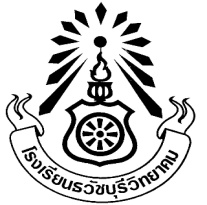 โรงเรียนธวัชบุรีวิทยาคมแบบเสนองาน/โครงการประจำปี 25561. ชื่องาน/โครงการ                                       พัฒนาคุณภาพการศึกษากลุ่มสาระการเรียนรู้ภาษาไทย       2. สนองมาตรฐานการศึกษาของโรงเรียน   มาตรฐานที่ 3  ตัวบ่งชี้ที่ 3.1 , 3.2 , 3.3 , 3.4                                                                มาตรฐานที่ 4  ตัวบ่งชี้ที่ 4.1 , 4.2 , 4.3 , 4.4 3. สนองกลยุทธ์ของโรงเรียน                        ข้อที่  1 - 34. หน่วยงานที่รับผิดชอบ                         กลุ่มสาระการเรียนรู้ภาษาไทย  โรงเรียนธวัชบุรีวิทยาคม5. ลักษณะโครงการ    (Type of the project)                 ใหม่                     ต่อเนื่อง6. หลักการและเหตุผล (Background of Rational Criteria)                  เนื่องจากภาษาไทยเป็นวิชาที่เน้นทักษะด้านต่างๆ จึงจำเป็นต้องจัดกิจกรรมการเรียนการสอนที่ส่งเสริมให้นักเรียนได้เรียนรู้ด้วยการปฏิบัติจริง  โดยเน้นทักษะด้านการฟัง  การดู  การพูด  การอ่าน  และการเขียน  ตลอดจนการศึกษาค้นคว้าด้วยตนเอง  ปลูกฝังนิสัยรักการอ่านและคิดวิเคราะห์  ซึ่งต้องมีการจัดเตรียมสื่อต่างๆ ให้เหมาะสม  และเตรียมห้องปฏิบัติการให้พร้อม  จัดหาหนังสืออ่านเพิ่มเติมเสริมความรู้ที่หลากหลาย  ทันสมัย7. วัตถุประสงค์(Objectives)    7.1 ครูภาษาไทยเป็นผู้มีความสามารถ  มีความพร้อมในการจัดการเรียนการสอนภาษาไทย    7.2 จัดทำสื่อการเรียนการสอนที่สอดคล้องกับการดำเนินการสอนได้อย่างมีประสิทธิภาพ    7.3 ส่งเสริมและพัฒนาการเรียนการสอนภาษาไทยให้บรรลุตามเป้าหมายของหลักสูตร    7.4 นักเรียนได้รับประสบการณ์จริงจากการฝึกทักษะ  ทั้งด้านการฟัง  การดู  การพูด  การอ่าน           และการเขียน      7.5 พัฒนานักเรียนให้มีผลสัมฤทธิ์ทางการเรียนที่สูงขึ้น    7.6 เพื่อส่งเสริมนิสัยรักการอ่าน และยกระดับความสามารถในการอ่านของนักเรียน    7.7 พัฒนานักเรียนด้านคุณธรรม  จริยธรรม  ส่งเสริมการมีจิตใจที่ดีงาม เอื้อเฟื้อเผื่อแผ่ รับฟัง          ความคิดเห็นของผู้อื่น  อดทน  และใฝ่รู้ใฝ่เรียน8. เป้าหมายและผลผลิต (Goals & Outputs)     8.1   เชิงปริมาณ (Quantity)	8.1.1 นักเรียนระดับชั้น  ม . 1 – 6    ได้รับประสบการณ์ตรงจากการฝึกทักษะทุกด้านของการเรียน                       การสอนภาษาไทย         8.1.2  นักเรียนได้พัฒนาตนเองให้มีผลสัมฤทธิ์ทางการเรียนสูง	8.1.3 มีสื่อนวัตกรรม เทคโนโลยี ตลอดจนอุปกรณ์การเรียนการสอนที่เพียงพอกับจำนวนนักเรียน	8.1.4  มีห้องเรียนที่พร้อมและเพียงพอ  มีสิ่งแวดล้อมตลอดจนภูมิทัศน์โดยรอบที่น่าเรียน             8.1.5 มีหนังสือใช้ประกอบการเรียนวิชาเพิ่มเติมครบทุกวิชา      8.2  เชิงคุณภาพ (Quality)         8.2.1 นักเรียนมีคุณภาพในการเรียน  บรรลุจุดมุ่งหมายของการศึกษา  เป็นคนดี  คนเก่ง  และ                       มีความสุข  ประเมินคุณภาพอยู่ในระดับดีขึ้นไป ร้อยละ  90               8.2.2  ครูภาษาไทยทุกคนมีความรู้  ความสามารถ  และมีคุณสมบัติตามมาตรฐานวิชาชีพครู9. สถานที่ดำเนินการ(Place)          โรงเรียนธวัชบุรีวิทยาคม  10. ระยะเวลาดำเนินการ (Time) (   /  )  ภาคเรียนที่ 1/2556   (ช่วงที่ 2 ปีงบประมาณ 2555  1 เม.ย.2556 - 15 ก.ย.2556)  	 (   /  )  ภาคเรียนที่ 2/2556   (ช่วงที่ 1 ปีงบประมาณ 2555  1 ต.ค.2556  - 15 มี.ค.2557)	          (งาน/โครงการ/กิจกรรมใดที่ใช้ตลอดปี ให้ ทำเครื่องหมายทั้ง 2 ภาคเรียน)11. งบประมาณ (Proposed  Budget) (ให้แนบประมาณค่าใช้จ่ายด้วย)	11.1   เงินอุดหนุน				50,000                      บาท          11.2   เงินนอกงบประมาณ                                -                          บาท	11.3   เงินอื่น ๆ                                             -                          บาท		                    รวม(Total)                       50,000                             บาท12. วิธีดำเนินการ (Procedure : activity)13. เนื้อหาสาระ (เฉพาะโครงการที่มีการประชุม อบรม สัมมนา) (Content for Seminar)                    ออกแบบกระบวนการเรียนรู้และผลิตสื่อการเรียนการสอน14. หน่วยงานที่เกี่ยวข้อง (Connected  Agencies)                    กลุ่มสาระการเรียนรู้ภาษาไทย  งานพัสดุ  และฝ่ายบริหารวิชาการ15. ผู้รับผิดชอบดำเนินงาน (Project  Proposer)                    กลุ่มสาระการเรียนรู้ภาษาไทย  โรงเรียนธวัชบุรีวิทยาคม16. ผลที่คาดว่าจะได้รับ (End-products of Expected outcomes)     16.1  ครูภาษาไทยเป็นผู้มีความสามารถเชิงวิชาการ  มีความพร้อมในการจัดการเรียนการสอน             ภาษาไทยโดยเน้นผู้เรียนเป็นสำคัญ         16.2  นักเรียนมีคุณภาพตามเป้าหมายของหลักสูตร  เป็นคนดี  คนเก่ง  และสามารถดำรงชีวิตอยู่ใน              สังคมได้อย่างมีความสุข     16.3  นักเรียนได้รับประสบการณ์อย่างหลากหลายจากการได้ร่วมกิจกรรมของกลุ่มสาระการเรียนรู้             ภาษาไทย มีพัฒนาการต่อยอด รักการใฝ่เรียนใฝ่รู้17. การประเมินผลโครงการ ((Evaluation)		   ลงชื่อ.................................................... .ผู้เสนอโครงการ		          (      นางศิราภรณ์  สีดามาตย์   ) (Project Proposer)   ลงชื่อ.................................................... หัวหน้ากลุ่มสาระการเรียนรู้ภาษาไทย		          (     นางศิราภรณ์  สีดามาตย์    )  (Head of Subject Division)   ลงชื่อ.....................................................หัวหน้ากลุ่มงานงบประมาณศึกษา		          (        นางรำไพ  นิลผาย         )  (Head of Budget and Planning)    ลงชื่อ....................................................รองผู้อำนวยการฝ่ายบริหารวิชาการ		          (       นายสุเทพ  ชะโลธาร       ) (Deputy Director)     ความคิดเห็นของผู้อำนวยการโรงเรียน  อนุมัติ	  นำไปปรับปรุง       ไม่อนุมัติ    (Director’s comment)		          approve       improve	           disapprove	            ลงชื่อ...................................................ผู้อำนวยการโรงเรียนธวัชบุรีวิทยาคม                               (       นายถาวร   วิชาผง        )  (Director)      โรงเรียนธวัชบุรีวิทยาคมแบบเสนองาน/โครงการประจำปีงบประมาณ 25551.  ชื่องาน/โครงการ         	     พัฒนาคุณภาพคุณภาพการศึกษากลุ่มสาระการเรียนรู้คณิตศาสตร์2.  สนองมาตรฐานการศึกษาของโรงเรียน ข้อที่ 1-7 3.  สนองกลยุทธ์ของโรงเรียน ข้อที่ 1-34. หน่วยงานที่รับผิดชอบ  กลุ่มสาระการเรียนรู้คณิตศาสตร์5. ลักษณะโครงการ   (Type of the project)                 ใหม่                     ต่อเนื่อง6. หลักการและเหตุผล (Background of Rational Criteria)เนื่องจากกลุ่มสาระคณิตศาสตร์ได้จัดทำโครงการส่งเสริมการเรียนการสอนคณิตศาสตร์ไว้ในแผนปฏิบัติการประจำปีและดำเนินการตามโครงการมาโดยตลอด  รวมทั้งมีการประเมินภายในระดับจังหวัดตามโครงการประกันคุณภาพการศึกษา ผลการประเมินอยู่ระดับพอใช้  กลุ่มสาระคณิตศาสตร์จึงเห็นสมควรที่จะจัดทำโครงการนี้ต่อเนื่อง  เพื่อพัฒนาคุณภาพการศึกษาคณิตศาสตร์ให้อยู่ในระดับที่สูงขึ้น  อันจะช่วยส่งเสริมให้เกิดการพัฒนาครู ให้สร้างสรรค์ผลงานด้านการเรียนการสอน  สามารถทำผลงานทางวิชาการและเก็บสะสมผลงานอย่างเป็นระบบ  ให้นักเรียนรู้จักวิธีการเรียนรู้  คิดเป็น ทำเป็น และแก้ปัญหาได้  เป็นผู้ใฝ่หาความรู้และทักษะอยู่เสมอ  มีคุณธรรมนำความรู้  นำหลักปรัชญาเศรษฐกิจพอเพียงมาใช้ในการดำเนินชีวิต ตลอดจนสามารถพัฒนาผลสัมฤทธิ์ทางการเรียนให้ได้ตามมาตรฐานการศึกษาต่อไป7. วัตถุประสงค์ (Objectives)7.1  ครูคณิตศาสตร์เป็นผู้มีความสามารถความพร้อมในการจัดการเรียนการสอนคณิตศาสตร์7.2  จัดซื้อ จัดทำสื่อการสอนให้เพียงพอและสอดคล้องกับการดำเนินการสอนอย่างมีประสิทธิภาพ	7.3  ส่งเสริมพัฒนาการเรียนการสอนคณิตศาสตร์ให้บรรลุเป้าหมายของหลักสูตร	7.4  พัฒนานักเรียนให้เป็นผู้คิดเป็น  ทำเป็น  และแก้ปัญหาได้ มีคุณธรรมนำความรู้7.5  นักเรียนมีวัสดุอุปกรณ์  สื่อ ในการเรียนคณิตศาสตร์เพียงพอ7.6  ครูในกลุ่มสาระมีหนังสือ  คู่มือ แหล่งค้นคว้าสามารถจัดการเรียนการสอนได้ดี	7.7  นักเรียนได้ประสบการณ์จริง จากการปฏิบัติจริง8. เป้าหมายและผลผลิต (Goals & Outputs)	8.1   เชิงปริมาณ (Quantity)-  นักเรียนระดับชั้น ม. 1-6 จำนวน 770 คน ได้รับประสบการณ์ตรงจากการปฏิบัติการ   ทดลองการค้นคว้าจากแหล่งความรู้-  นักเรียนได้พัฒนาตนเองให้มีผลสัมฤทธิ์ทางการเรียนสูง-  ครูทุกคนได้พัฒนาแผนการสอนที่เน้นนักเรียนเป็นศูนย์กลางและสามารถผลิตสื่อ                       การสอน ผลงานทางวิชาการ ตลอดจนมีการจัดเก็บอย่างเป็นระบบ8.2  เชิงคุณภาพ (Quality)                 	-  นักเรียนมีคุณภาพในการเรียนบรรลุจุดมุ่งหมายของการศึกษา เป็นคนดี คนเก่ง                         และมีความสุข อยู่ในเกณฑ์ดี  80 %		-  ครูคณิตศาสตร์ทุกคนมีความรู้ ความสามารถ และมีคุณสมบัติตามมาตรฐานวิชาชีพครู 9. สถานที่ดำเนินการ(Place)		โรงเรียนธวัชบุรีวิทยาคม  หน่วยงานที่เกี่ยวข้อง10. ระยะเวลาดำเนินการ (Time) (  /   )  ภาคเรียนที่ 2/2554   (ช่วงที่ 1 ปีงบประมาณ 2555   1 ต.ค. 2554 - 31 มี.ค.2555)  	 (   /  )  ภาคเรียนที่ 1/2555   (ช่วงที่ 2 ปีงบประมาณ 2555   1 เม.ย.2555  - 30 ก.ย.2555)	          (งาน/โครงการ/กิจกรรมใดที่ใช้ตลอดปี ให้ ทำเครื่องหมายทั้ง 2 ภาคเรียน)11. งบประมาณ (Proposed  Budget) (ให้แนบประมาณค่าใช้จ่ายด้วย)	11.1   เงินอุดหนุน	20,000	   บาท          11.2   เงินนอกงบประมาณ  -         บาท	11.3   เงินอื่น ๆ               -         บาท		                    รวม(Total) 20,000  บาท12. วิธีดำเนินการ (Procedure : activity)13. เนื้อหาสาระ (เฉพาะโครงการที่มีการประชุม อบรม สัมมนา) (Content for Seminar)	การผลิตสื่อการเรียนการสอน 14. หน่วยงานที่เกี่ยวข้อง (Connected  Agencies)	หน่วยงานต้นสังกัด15. ผู้รับผิดชอบดำเนินงาน (Project  Proposer) กลุ่มสาระคณิตศาสตร์16. ผลที่คาดว่าจะได้รับ (End-products of Expected outcomes)          16.1 ครูคณิตศาสตร์เป็นผู้มีความสามารถเชิงวิชาการ  มีความพร้อมในการจัดการเรียนการสอน  	       คณิตศาสตร์ที่เอื้อเฟื้อต่อการเรียนรู้ที่มีนักเรียนเป็นศูนย์กลาง นักเรียนมีคุณภาพตามเป้าหมายของหลักสูตรเป็นคนดี คนเก่ง และสามารถดำรงชีวิตอยู่ในสังคม        ได้อย่างมีความสุข 17. การประเมินผลโครงการ (Evaluation)  ลงชื่อ....................................................... .ผู้เสนอโครงการ		              (นางสาววณี  ลือชา )             (Project Proposer)   ลงชื่อ.......................................................  หัวหน้ากลุ่มสาระการเรียนรู้/หัวหน้างาน		               (นางสาววณี  ลือชา)              (Head of Subject Division)   ลงชื่อ........................................................ หัวหน้ากลุ่มงานงบประมาณศึกษา			      (นางรำไพ  นิลผาย)       (Head of Budget and Planning)    ลงชื่อ........................................................รองผู้อำนวยการฝ่ายวิชาการ		                 (นายสุเทพ ชะโลธาร)           (Deputy Director) ความคิดเห็นของผู้อำนวยการโรงเรียน  อนุมัติ	  นำไปปรับปรุง       ไม่อนุมัติ    (Director’s comment)		  approve   improve	              disapprove	        ลงชื่อ....................................................ผู้อำนวยการโรงเรียนธวัชบุรีวิทยาคม                                       (นายถาวร   วิชาผง)                       (Director)      โรงเรียนธวัชบุรีวิทยาคมแบบเสนองาน/โครงการประจำปี 25561. ชื่องาน/โครงการ                                       พัฒนาคุณภาพการศึกษากลุ่มสาระการเรียนรู้ศิลปะ       2. สนองมาตรฐานการศึกษาของโรงเรียน   มาตรฐานที่ 1  ตัวบ่งชี้ที่ 1.63. สนองกลยุทธ์ของโรงเรียน                        ข้อที่  1 - 34. หน่วยงานที่รับผิดชอบ                         กลุ่มสาระการเรียนรู้ศิลปะ  โรงเรียนธวัชบุรีวิทยาคม5. ลักษณะโครงการ    (Type of the project)                 ใหม่                     ต่อเนื่อง6. หลักการและเหตุผล (Background of Rational Criteria)                  ด้วยกลุ่มสาระการเรียนรู้ศิลปะโรงเรียนธวัชบุรีวิทยาคม  มีหน้าที่ในการส่งเสริมส่งเสริม สนับสนุนและพัฒนาการเรียนการสอนด้านศิลปะตามศักยภาพของนักเรียน โดยได้จัดกระบวนการเรียนการสอนที่เอื้อประโยชน์สูงสุดกับนักเรียน นักเรียนจะได้เรียนรู้อย่างรอบด้านทั้งในโรงเรียน  ในท้องถิ่น และในสื่อต่างๆ ที่เป็นประโยชน์ต่อการเรียนรู้  ปลูกฝังให้รักงานศิลปะซึ่งเป็นเครื่องจรรโลงใจ มีความสุข มีความคิดสร้างสรรค์ รักความก้าวหน้าฝึกหัดงานศิลปะจนเกิดความชำนาญ  กระทั่งสามารถประกอบเป็นอาชีพเพื่อหารายได้สู่ครอบครัวต่อไป  กลุ่มสาระการเรียนรู้ศิลปะจึงไม่หยุดนิ่งที่จะพัฒนาการด้านการเรียนการสอน  ฝึกทักษะฝีมือให้เกิดความชำนาญและมีความมั่นใจในการปฏิบัติงาน ทั้งด้านทัศนศิลป์  ดนตรี  และนาฏศิลป์  ใช้นวัตกรรมที่สอดคล้องกับการเรียน ส่งเสริมการใช้เทคโนโลยี ใช้วิธีการสอนที่หลากหลาย  ด้วยความแตกต่างของนักเรียนแต่ละคนที่ไม่เหมือนกัน  เพื่อเป้าหมายสูงสุดคือนักเรียนมีผลสัมฤทธิ์ที่น่าพึงพอใจมีคุณธรรม จริยธรรม เป็นคนดีในสังคมต่อไป 7. วัตถุประสงค์(Objectives)    7.1  ครูศิลปะเป็นผู้มีความสามารถ  มีความพร้อมในการจัดการเรียนการสอนศิลปะ    7.2 จัดทำสื่อการเรียนการสอนที่สอดคล้องกับการดำเนินการสอนได้อย่างมีประสิทธิภาพ    7.3 ส่งเสริมและพัฒนาการเรียนการสอนศิลปะให้บรรลุตามเป้าหมายของหลักสูตร    7.4 นักเรียนได้รับประสบการณ์จริงจากการฝึกปฏิบัติ  ทั้งด้านทัศนศิลป์  ดนตรี และนาฏศิลป์     7.5 พัฒนานักเรียนให้เป็นผู้มีจินตนาการ มีความคิดสร้างสรรค์ สืบค้นงานศิลปะจากสื่อที่ทันสมัย           ช่างสังเกต  วิเคราะห์ สังเคราะห์   คิดเป็น  ทำเป็น  และแก้ปัญหาเป็น     7.6 พัฒนานักเรียนด้านคุณธรรม  จริยธรรม  ส่งเสริมการมีจิตใจที่ดีงาม เอื้อเฟื้อเผื่อแผ่ รับฟัง          ความคิดเห็นของผู้อื่น  อดทน  และใฝ่รู้ใฝ่เรียน8. เป้าหมายและผลผลิต (Goals & Outputs)     8.1   เชิงปริมาณ (Quantity)	8.1.1 นักเรียนระดับชั้น  ม . 1 – 6    ได้รับประสบการณ์ตรงจากการฝึกปฏิบัติ                       ด้านศิลปะทั้ง  3  สาระ         8.1.2  นักเรียนได้พัฒนาตนเองให้มีผลสัมฤทธิ์ทางการเรียนสูง	8.1.3 มีสื่อนวัตกรรม เทคโนโลยี ตลอดจนอุปกรณ์การเรียนการสอนที่เพียงพอกับจำนวนนักเรียน	8.1.4  มีห้องเรียนที่พร้อมและเพียงพอ  มีสิ่งแวดล้อมตลอดจนภูมิทัศน์โดยรอบที่น่าเรียน      8.2  เชิงคุณภาพ (Quality)         8.2.1 นักเรียนมีคุณภาพในการเรียน  บรรลุจุดมุ่งหมายของการศึกษา  เป็นคนดี  คนเก่ง  และ                       มีความสุข  ประเมินคุณภาพอยู่ในระดับดีขึ้นไป ร้อยละ  90               8.2.2  ครูศิลปะทุกคนมีความรู้  ความสามารถ  และมีคุณสมบัติตามมาตรฐานวิชาชีพครู9. สถานที่ดำเนินการ(Place)1          โรงเรียนธวัชบุรีวิทยาคม  และหน่วยงานที่เกี่ยวข้อง10. ระยะเวลาดำเนินการ (Time) (   /  )  ภาคเรียนที่ 1/2556   (ช่วงที่ 2 ปีงบประมาณ 2556  1 เม.ย.2556 - 15 ก.ย.2556)  	 (   /  )  ภาคเรียนที่ 2/2556   (ช่วงที่ 1 ปีงบประมาณ 2556  1 ต.ค.2556  - 15 มี.ค.2557)	          (งาน/โครงการ/กิจกรรมใดที่ใช้ตลอดปี ให้ ทำเครื่องหมายทั้ง 2 ภาคเรียน)11. งบประมาณ (Proposed  Budget) (ให้แนบประมาณค่าใช้จ่ายด้วย)	11.1   เงินอุดหนุน				10,000                      บาท          11.2   เงินนอกงบประมาณ                                -                          บาท	11.3   เงินอื่น ๆ                                             -                          บาท		                    รวม(Total)                        10,000                             บาท12. วิธีดำเนินการ (Procedure : activity).13. เนื้อหาสาระ (เฉพาะโครงการที่มีการประชุม อบรม สัมมนา) (Content for Seminar)                    การผลิตสื่อการเรียนการสอน14. หน่วยงานที่เกี่ยวข้อง (Connected  Agencies)                    วิทยากร15. ผู้รับผิดชอบดำเนินงาน (Project  Proposer)                    กลุ่มสาระการเรียนรู้ศิลปะ  โรงเรียนธวัชบุรีวิทยาคม16. ผลที่คาดว่าจะได้รับ (End-products of Expected outcomes)     16.1  ครูศิลปะเป็นผู้มีความสามารถเชิงวิชาการ  มีความพร้อมในการจัดการเรียนการสอนศิลปะ             โดยเน้นผู้เรียนเป็นสำคัญ         16.2  นักเรียนมีคุณภาพตามเป้าหมายของหลักสูตร  เป็นคนดี  คนเก่ง  และสามารถดำรงชีวิตอยู่ใน              สังคมได้อย่างมีความสุข17. การประเมินผลโครงการ ((Evaluation)		   ลงชื่อ.................................................... .ผู้เสนอโครงการ		          (      นางกรรณิการ์  ขุนทอง     ) (Project Proposer)   ลงชื่อ.................................................... หัวหน้ากลุ่มสาระการเรียนรู้ศิลปะ		          (     นางกรรณิการ์  ขุนทอง      )  (Head of Subject Division)   ลงชื่อ.....................................................หัวหน้ากลุ่มงานงบประมาณศึกษา		          (         นางรำไพ  นิลผาย        )  (Head of Budget and Planning)    ลงชื่อ....................................................รองผู้อำนวยการฝ่ายบริหารวิชาการ		          (       นายสุเทพ  ชะโลธาร       ) (Deputy Director)     ความคิดเห็นของผู้อำนวยการโรงเรียน  อนุมัติ	  นำไปปรับปรุง       ไม่อนุมัติ    (Director’s comment)		          approve       improve	           disapprove	            ลงชื่อ...................................................ผู้อำนวยการโรงเรียนธวัชบุรีวิทยาคม                               (       นายถาวร   วิชาผง        )  (Director)      ชื่อโครงการ	โครงการพัฒนาการเรียนการสอนกลุ่มสาระการงานอาชีพและเทคโนโลยี    สนองกลยุทธ์	ข้อที่ 3 ส่งเสริมการมีส่วนร่วมและมีการทำงานเป็นทีมนำนโยบายสู่การปฏิบัติให้เกิด
                     ประสิทธิภาพและประสิทธิผลมาตรฐาน	ด้านผู้เรียน   มาตรฐานที่  5  ผู้เรียนมีความรู้และทักษะที่จำเป็นตามหลักสูตรหน่วยงานที่รับผิดชอบ	กลุ่มสาระการเรียนรู้การงานอาชีพและเทคโนโลยีผู้รับผิดชอบ	นางสุนทรี  ธรรมสมบัติลักษณะโครงการ	ต่อเนื่องระยะเวลาดำเนินงาน	ตลอดปีงบประมาณ 25551.  หลักการและเหตุผล    กลุ่มสาระการงานอาชีพและเทคโนโลยีมุ่งพัฒนาผู้เรียนให้มีความรู้ ความเข้าใจเกี่ยวกับการอาชีพ  มีทักษะการทำงาน  ทักษะการจัดการ  สามารถนำเทคโนโลยีต่าง ๆมาใช้ในการทำงานอย่างถูกต้อง  เหมาะสมคุ้มค่าและมีคุณธรรมสร้างและพัฒนาผลิตภัณฑ์หรือวิธีการใหม่ ๆ  สามารถทำงานเป็นหมู่คณะ  มีนิสัยรักการทำงาน  มีคุณธรรมจริยธรรมและค่านิยมที่เป็นพื้นฐาน2.  วัตถุประสงค์ผลผลิต(Outputs)2.1.1  เพื่อจัดหาวัสดุอุปกรณ์ในการเรียนการสอน2.1.2  นักเรียนเรียนรู้โดยการทำโครงงาน       2.1.3  นักเรียนมีทักษะในการทำงานผลลัพธ์ (Outcomes)2.2.1  นักเรียนมีวัสดุอุปกรณ์ในการเรียนการสอนและการทำโครงงาน2.2.2  นักเรียนมีความรู้และทักษะการคิด  ทักษะในการทำโครงงาน 2.2.3  นักเรียนความรู้และทักษะในการเรียนการสอนและการทำโครงงาน2.2.4  นักเรียนสามารถใช้เทคโนโลยีในการเรียนรู้ ออกแบบ สร้างสรรค์งาน ทั้งด้านวิชาการและอาชีพ 3.  เป้าหมาย      3.1   ด้านปริมาณ3.1.1  มีวัสดุอุปกรณ์เพียงพอในการจัดกิจกรรมการเรียนรู้3.1.2  นักเรียนทุกคนมีความรู้  ทักษะการคิด และทักษะการทำโครงงานร้อยละ 80    3.2   ด้านคุณภาพ3.2.1  ครูจัดกิจกรรมการเรียนรู้โดยโครงงานและนำสื่อเทคโนโลยีมาใช้อย่างมีประสิทธิภาพ3.2.2  นักเรียนมีความรู้และทักษะในการทำโครงงานและภูมิใจในผลงานของตนเอง3.2.3  ผู้เรียนมีสัมฤทธิ์ทางการเรียนเพิ่มขึ้น  ร้อยละ  5 4.    กิจกรรมและการดำเนินงาน5.   งบประมาณ	จำนวนทั้งสิ้น    42,000  บาท  ตามรายละเอียด  ดังต่อไปนี้6.    การประเมิน7.    ผลที่คาดว่าจะได้รับ 1  นักเรียนมีวัสดุอุปกรณ์ในการเรียนการสอนและการทำโครงงาน 2  นักเรียนมีความรู้ มีทักษะการคิดและทักษะในการทำโครงงาน8.    ตัวชี้วัดความสำเร็จของโครงการ                                                                                                            1.  นักเรียนมีทักษะการคิด ทักษะในการทำงาน รักการทำงานสามารถทำงานร่วมกับผู้อื่นได้ ร้อยละ 80       2. นักเรียนมีระดับผลสัมฤทธิ์ทางการเรียนสูงขึ้นร้อยละ 5โครงการ		ส่งเสริมและพัฒนางานระบบการประกันคุณภาพการศึกษา              สนองแผนกลยุทธ์	ด้านการพัฒนาการจัดการและคุณภาพการเรียนรู้             สนองกรอบกลยุทธ์โรงเรียนในฝัน   ด้านกระบวนการการจัดการศึกษาภายในโรงเรียน	ประเภทโครงการ	เป็นโครงการต่อเนื่องหน่วยงานที่รับผิดชอบ	สำนักงานประกันคุณภาพการศึกษาโรงเรียนเมยวดีพิทยาคมหลักการและเหตุผลพระราชบัญญัติการศึกษา  พุทธศักราช ๒๕๔๒ ได้กำหนดให้สถานศึกษาจัดให้มีระบบการประกันคุณภาพภายในสถานศึกษาเพื่อพัฒนาคุณภาพและมาตรฐานการศึกษา  และเพื่อรับการประเมินภายนอกจากสำนักงานรับรองมาตรฐานและประเมินคุณภาพการศึกษา  อย่างน้อย  ๑ ครั้ง ในทุกระยะ  ๕  ปี ในการพัฒนาคุณภาพการศึกษาสถานศึกษาจะต้องทำการประเมินผลภายในสถานศึกษาเอง  โดยถือว่าเป็นส่วนหนึ่งของกระบวนการบริหารที่จะต้องดำเนินไปอย่างต่อเนื่อง และจัดทำรายงานต่อหน่วยงานที่เกี่ยวข้อง  สาธารณชน  เป็นประจำทุกปีการศึกษา โรงเรียนเมยวดีพิทยาคม  ได้รับการประเมินภายนอกในรอบที่ ๒  จากสำนักงานรับรองมาตรฐานและประเมินคุณภาพการศึกษา(สมศ) (องค์การมหาชน) ในระหว่างวันที่ ๑-๓  สิงหาคม ๒๕๔๙  และได้รับการรับรองมาตรฐาน จำนวน ๑๓ มาตรฐาน  ไม่ได้รับรองจำนวน  ๑  มาตรฐาน เพื่อเป็นการยกระดับมาตรฐานการศึกษา ให้มีการดำเนินงานเป็นไปอย่างต่อเนื่องเป็นระบบ  ผดุงคุณภาพมาตรฐานการศึกษาที่มีระดับดี  และพัฒนามาตรฐานตัวบ่งชี้ที่มีระดับพอใช้ให้มีมาตรฐานสูงขึ้นเป็นการส่งเสริมการประกันคุณภาพภายในสถานศึกษาจุดประสงค์เพื่อสนองนโยบายของ สำนักงานคณะกรรมการการศึกษาขั้นพื้นฐาน กระทรวงศึกษาธิการเพื่อพัฒนาระบบการบริหาร  ระบบสารสนเทศ  และพัฒนามาตรฐานการศึกษาเพื่อยกระดับมาตรฐานความสามารถในทุกด้าน ให้กับครู และผู้เรียนเป็นบุคคลแห่งการเรียนรู้ พัฒนาการศึกษา และประชาธิปไตยในโรงเรียนให้ผู้เรียนมีคุณธรรม จริยธรรม และร่วมกันอนุรักษ์ศิลปะวัฒนธรรมของชาติส่งเสริมให้นักเรียนได้เรียนรู้ตามความถนัด ความสามารถ และความสนใจของตนเองเพื่อตรวจสอบทบทวน  ประเมินคุณภาพการศึกษา  จัดทำรายงาน  และผดุงคุณภาพระบบการประกันคุณภาพการศึกษาเพื่อสร้างโรงเรียนให้เป็นที่ยอมรับแก่ชุมชน  สังคม  และหน่วยงานต้นสังกัดเป้าหมาย ด้านปริมาณ๑.  นักเรียนโรงเรียนเมยวดีพิทยาคม  	จำนวน  ๑,๐๑๒   คน	๒.   บุคลากรในโรงเรียน  			จำนวน	  ๔๕   คนด้านคุณภาพ		ผู้บริหาร  ครู  และนักเรียนโรงเรียนเมยวดีพิทยาคม เป็นบุคคลที่มีคุณภาพตามมาตรฐานการศึกษาแห่งชาติ  และเป็นบุคคลแห่งการเรียนรู้ระยะเวลาดำเนินการ     ๑  พฤษภาคม ๒๕๕๐ – ๓๐  เมษายน ๒๕๕๑พื้นที่ดำเนินการ	โรงเรียนเมยวดีพิทยาคม อำเภอเมยวดี จังหวัดร้อยเอ็ดวิธีดำเนินการงบประมาณ	๑.เงินบำรุงการศึกษา	จำนวน		๑๗,๕๐๐	บาท	๒.เงินงบประมาณ	จำนวน		    -        บาท	๓.เงินอื่น ๆ		จำนวน  	     	    -  	บาทผู้รับผิดชอบ 	นายประเสริฐ    วิวาสุขุ   		ครู โรงเรียนเมยวดีพิทยาคม  	นางฉวีวรรณ  ไพรินทร์   		ครู โรงเรียนเมยวดีพิทยาคม	นายงสายัณห์  ดลเอี่ยม		ครู โรงเรียนเมยวดีพิทยาคม	นายปัญญา  สีหาบุญมาก  	ครู โรงเรียนเมยวดีพิทยาคมหน่วยงานที่เกี่ยวข้อง	ทุกหมวดฝ่ายในโรงเรียน	สำนักงานเขตพื้นที่การศึกษามัธยมศึกษา  เขต  ๒๗	สำนักงานคณะกรรมการการศึกษาขั้นพื้นฐานผลที่ความว่าจะได้รับผู้บริหาร ครู ร้อยละ  ๙๐  และนักเรียนมีคุณภาพตามมาตรฐานการศึกษาแห่งชาติ โรงเรียนมีระบบบริหารงาน  ระบบสารสนเทศ  และพัฒนามาตรฐานการศึกษาผู้บริหาร  ครู และผู้เรียน ร้อยละ  ๙๐  มีมาตรฐานความสามารถในทุกด้าน เป็นบุคคลแห่งการเรียนรู้ พัฒนาการศึกษา และประชาธิปไตยในโรงเรียนโรงเรียนได้ตรวจสอบทบทวน  ประเมินคุณภาพการศึกษา  จัดทำรายงาน  และผดุง        คุณภาพระบบการประกันคุณภาพการศึกษาโรงเรียนให้เป็นที่ยอมรับแก่ชุมชน  สังคม  และหน่วยงานต้นสังกัดบทที่  ๔ผลที่คาดว่าจะได้รับจากการดำเนินงานตามแผนการพัฒนาและยกระดับมาตรฐานบทที่  ๔ผลที่คาดว่าจะได้รับจากการดำเนินงานตามแผนการพัฒนาและยกระดับมาตรฐาน		จากการดำเนินงานตามแผนการยกระดับมาตรฐานการศึกษา  โรงเรียนคาดหวังผลการประเมินที่จะเกิดโดยรวม  ดังนี้โรงเรียนสามารถดำเนินงานการพัฒนาและยกระดับมาตรฐานการศึกษาอย่างเป็นระบบและได้รับรองคุณภาพมาตรฐานการศึกษา  มาตรฐานที่   ๕  จาก  สมศ.  และหน่วยงานต้นสังกัดนักเรียนมีคุณภาพตามมาตรฐานการศึกษา  ในด้านผู้เรียน  ผู้เรียนได้รับการพัฒนาให้มีความรู้และ ทักษะจำเป็นตามหลักสูตร  มีความสามารถในการคิดวิเคราะห์  คิดสังเคราะห์  มีวิจารณญาณ  มีความคิดสร้างสรรค์  คิดไตร่ตรองและมีวิสัยทัศน์ 					ลงชื่อ				        	         (นายถาวร  วิชาผง)				          ผู้อำนวยการโรงเรียนธวัชบุรีวิทยาคมการรับรองและให้ความเห็นชอบแผนการยกระดับและการพัฒนาคุณภาพมาตรฐานการศึกษา  ของโรงเรียนธวัชบุรีวิทยาคม  จากคณะกรรมการสถานศึกษาขั้นพื้นฐาน 			  รับรองและเห็นชอบ       ไม่รับรองและไม่เห็นชอบ					         ลงชื่อ  ว่าที่  ร.ต.				        	                   (  สุนัย  	เสงี่ยมศักดิ์  )                 ประธานคณะกรรมการสถานศึกษาขั้นพื้นฐาน                            โรงเรียนธวัชบุรีวิทยาคม ความคิดเห็นของสำนักงานเขตพื้นที่การศึกษามัธยมศึกษา  เขต ๒๗………………………………………………………………………………………………………………… ………………………………………………………………………………………………………………… ………………………………………………………………………………………………………………… ………………………………………………………………………………………………………………… ………………………………………………………………………………………………………………… ………………………………………………………………………………………………………………… ………………………………………………………………………………………………………………… \				         ลงชื่อ				        	                (นายชาตรี  ชาปะวัง )      ผู้อำนวยการสำนักงานเขตพื้นที่การศึกษามัธยมศึกษา  เขต ๒๗รายชื่อคณะกรรมการสถานศึกษาขั้นพื้นฐานโรงเรียนธวัชบุรีวิทยาคม๑.  ว่าที่  ร.ต. สุนัย  	เสงี่ยมศักดิ์  		ประธานกรรมการ๒.  นายธีระศักดิ์  	อินทรชาติ		กรรมการ๓.  นายนิคม  		สุวพงศ์       		กรรมการ๔.  นายประสาร  	นุริตมนต์    		กรรมการ๕.  นายขวัญชัย		สุนทรารักษ์		กรรมการ๖.  นางจุรีพร		สินธุไพร 		กรรมการ๗.  นางอำไพ		จันทวงศ์			กรรมการ๘.  ด.ต. สมเกียรติ	สุวรรณศรี		กรรมการ๙.  นายประเสริฐ  	อินทา			กรรมการ๑๐. นางหอมหวน	จันทรา			กรรมการ๑๑. นายเมธีรินทร์	สุระเสน			กรรมการ๑๒. นางกุสุมาลย์	จอมคำศรี		กรรมการ๑๓. พระอธิการธรรมชาติคุรธัมโม  		กรรมการ๑๔. นายอดุลย์		ปราสาร			กรรมการ๑๕. นายถาวร  		วิชาผง			กรรมการและเลขานุการประเภทบุคลากรเพศเพศระดับการศึกษาสูงสุดระดับการศึกษาสูงสุดระดับการศึกษาสูงสุดอายุเฉลี่ยประสบการณ์สอนเฉลี่ยประเภทบุคลากรชายหญิงต่ำกว่าป.ตรีป.ตรีสูงกว่าป.ตรีอายุเฉลี่ยประสบการณ์สอนเฉลี่ยผู้อำนวยการ๑---๑๕๗๓๔รองผู้อำนวยการ๒---๒๕๑๓๐ครูประจำการ๑๗๓๑-๔๖๕๕๒๒๙บุคลากรทางการศึกษา-๑-๑-๕๑-ครูอัตราจ้าง-๒-๓-๒๕๒นักการ/ภารโรง๖-๗--๕๔-ลูกจ้างชั่วคราว-๓๒๑-๓๐-ครูธุรการ-๑-๑-๒๙-รวม๒๘๓๘๘๕๒๘๔๔ ๒๔รวม๖๖๖๖๘๕๒๘๔๔ ๒๔ระดับชั้นเรียนจำนวนห้องเพศเพศรวมเฉลี่ยระดับชั้นเรียนจำนวนห้องชายหญิงรวมต่อห้องม.๑๕๑๑๔๗๘๑๙๒๓๘.๔ม.๒๕๗๐๙๐๑๖๐๓๒ม.๓๕๗๓๙๒๑๖๕๓๓รวม ๑๕ ๒๕๗๒๖๐๕๑๗๓๔.๔๗ม.๔๓๓๐๓๕๖๕๒๑.๖๗ม.๕๓๑๘๓๕๕๓๑๗.๖๗ม.๖๓๑๕๓๖๕๑๑๗รวม๙๖๓๑๐๖๑๖๙๑๘.๗๘รวมทั้งหมด๒๔๓๓๕๓๖๘๗๐๓๒๙.๒๙การศึกษาขั้นพื้นฐาน (มัธยมศึกษา)น้ำหนัก(คะแนน)คะแนนที่ได้ระดับคุณภาพตัวบ่งชี้พื้นฐานตัวบ่งชี้พื้นฐานตัวบ่งชี้พื้นฐานตัวบ่งชี้พื้นฐานตัวบ่งชี้ที่ ๑  ผู้เรียนมีสุขภาพกายและสุขภาพจิตที่ดี๑๐.๐๐๙.๘๑ดีมากตัวบ่งชี้ที่ ๒ ผู้เรียนมีคุณธรรม จริยธรรมและค่านิยมที่พึงประสงค์ ๑๐.๐๐๙.๕๙ดีมากตัวบ่งชี้ที่ ๓  ผู้เรียนมีความใฝ่รู้ และเรียนรู้อย่างต่อเนื่อง๑๐.๐๐๙.๕๙ดีมากตัวบ่งชี้ที่ ๔  ผู้เรียนคิดเป็น ทำเป็น๑๐.๐๐๙.๒๖ดีมากตัวบ่งชี้ที่ ๕  ผลสัมฤทธิ์ทางการเรียนของผู้เรียน๒๐.๐๐๗.๔๘ต้องปรับปรุงตัวบ่งชี้ที่ ๖  ประสิทธิผลของการจัดการเรียนการสอนที่เน้นผู้เรียนเป็นสำคัญ๑๐.๐๐๘.๐๐ดีตัวบ่งชี้ที่ ๗  ประสิทธิภาพของการบริหารจัดการและการพัฒนาสถานศึกษา๕.๐๐๕.๐๐ดีมากตัวบ่งชี้ที่ ๘  พัฒนาการของการประกันคุณภาพภายในโดยสถานศึกษาและต้นสังกัด๕.๐๐๔.๘๘ดีมากตัวบ่งชี้อัตลักษณ์ตัวบ่งชี้อัตลักษณ์ตัวบ่งชี้อัตลักษณ์ตัวบ่งชี้อัตลักษณ์ตัวบ่งชี้ที่ ๙  ผลการพัฒนาให้บรรลุตามปรัชญา ปณิธาน  พันธกิจและวัตถุประสงค์ของการจัดตั้งสถานศึกษา ๕.๐๐๕.๐๐ดีมากตัวบ่งชี้ที่ ๑๐ ผลการพัฒนาตามจุดเน้นและจุดเด่นที่ส่งผลสะท้อนเป็นเอกลักษณ์ของสถานศึกษา๕.๐๐๕.๐๐ดีมากกลุ่มตัวบ่งชี้มาตรการส่งเสริมกลุ่มตัวบ่งชี้มาตรการส่งเสริมกลุ่มตัวบ่งชี้มาตรการส่งเสริมกลุ่มตัวบ่งชี้มาตรการส่งเสริมตัวบ่งชี้ที่ ๑๑ ผลการดำเนินงานโครงการพิเศษเพื่อส่งเสริมบทบาทของสถานศึกษา๕.๐๐๕.๐๐ดีมากตัวบ่งชี้ที่ ๑๒  ผลการส่งเสริมพัฒนาสถานศึกษาเพื่อยกระดับ มาตรฐาน รักษามาตรฐานและพัฒนา เพื่อให้สอดคล้องกับแนวทางการปฏิรูปการศึกษา๕.๐๐๕.๐๐ดีมากคะแนนรวม๑๐๐.๐๐๘๓.๑๓ดีการรับรองมาตรฐานสถานศึกษา ระดับมัธยมศึกษา  - ผลคะแนนรวมทุกตัวบ่งชี้  ตั้งแต่  ๘๐  คะแนนขึ้นไป                                    ใช่           ไม่ใช่  - มีตัวบ่งชี้ที่ได้ระดับดีขึ้นไปอย่างน้อย  ๑ๆ  ตัวบ่งชี้  จาก  ๑๒  ตัวบ่งชี้                ใช่           ไม่ใช่  - ไม่มีตัวบ่งชี้ใดที่มีระดับคุณภาพต้องปรับปรุงหรือต้องปรับปรุงเร่งด่วน                               ไม่ใช่การรับรองมาตรฐานสถานศึกษา ระดับมัธยมศึกษา  - ผลคะแนนรวมทุกตัวบ่งชี้  ตั้งแต่  ๘๐  คะแนนขึ้นไป                                    ใช่           ไม่ใช่  - มีตัวบ่งชี้ที่ได้ระดับดีขึ้นไปอย่างน้อย  ๑ๆ  ตัวบ่งชี้  จาก  ๑๒  ตัวบ่งชี้                ใช่           ไม่ใช่  - ไม่มีตัวบ่งชี้ใดที่มีระดับคุณภาพต้องปรับปรุงหรือต้องปรับปรุงเร่งด่วน                               ไม่ใช่การรับรองมาตรฐานสถานศึกษา ระดับมัธยมศึกษา  - ผลคะแนนรวมทุกตัวบ่งชี้  ตั้งแต่  ๘๐  คะแนนขึ้นไป                                    ใช่           ไม่ใช่  - มีตัวบ่งชี้ที่ได้ระดับดีขึ้นไปอย่างน้อย  ๑ๆ  ตัวบ่งชี้  จาก  ๑๒  ตัวบ่งชี้                ใช่           ไม่ใช่  - ไม่มีตัวบ่งชี้ใดที่มีระดับคุณภาพต้องปรับปรุงหรือต้องปรับปรุงเร่งด่วน                               ไม่ใช่การรับรองมาตรฐานสถานศึกษา ระดับมัธยมศึกษา  - ผลคะแนนรวมทุกตัวบ่งชี้  ตั้งแต่  ๘๐  คะแนนขึ้นไป                                    ใช่           ไม่ใช่  - มีตัวบ่งชี้ที่ได้ระดับดีขึ้นไปอย่างน้อย  ๑ๆ  ตัวบ่งชี้  จาก  ๑๒  ตัวบ่งชี้                ใช่           ไม่ใช่  - ไม่มีตัวบ่งชี้ใดที่มีระดับคุณภาพต้องปรับปรุงหรือต้องปรับปรุงเร่งด่วน                               ไม่ใช่สรุปผลการจัดการศึกษาระดับการศึกษาขั้นพื้นฐานของสถานศึกษาในภาพรวม                               สมควรรับรองมาตรฐานการศึกษา                                   ไม่สมควรรับรองมาตรฐานการศึกษา           ลำดับที่ชื่องาน/โครงการงบประมาณหมายเหตุ๑๒-๓๔๕๖๗๘๙๑๐พัฒนาการจัดการเรียนรู้กลุ่มสาระการเรียนรู้การงานอาชีพและเทคโนโลยี(คหกรรม)๑๑๑๒๑๓๑๔๑๕ลำดับที่ItemการดำเนินงานImplementationระยะเวลาTimeงบประมาณBudgetผู้รับผิดชอบProject Proposer1กิจกรรมที่ 1  จัดซื้อวัสดุอุปกรณ์                             สำนักงานวัสดุอุปกรณ์ในสำนักงานตลอดปี10,000ครูศิราภรณ์2กิจกรรมที่ 2  พัฒนาครูอบรม  ประชุม  สัมมนาศึกษาดูงานตลอดปี2,000ครูวันทนา3กิจกรรมที่ 3  พัฒนาผลสัมฤทธิ์ออกแบบกระบวนการเรียนรู้ผลิตสื่อเทคโนโลยีจัดกิจกรรมติวเข้ม  เรียนเสริมวัดและประเมินผลหลากหลายสืบค้น  เรียนรู้ตลอดเวลาวิจัยการเรียนรู้  นำผลการประเมินไปประยุกต์ พัฒนาตลอดปี3,000ครูรัตนาภรณ์ลำดับที่ItemการดำเนินงานImplementationระยะเวลาTimeงบประมาณBudgetผู้รับผิดชอบProject Proposer4กิจกรรมที่ 4 ซื้อหนังสือเรียน                 วิชาเพิ่มเติมตลอดปี10,000ครูจิตรา5กิจกรรมที่ 5  พัฒนาคุณลักษณะ                  อันพึงประสงค์โครงงาน ตามหลักเศรษฐกิจพอเพียงมีคุณธรรม  จริยธรรมเป็นคนดีในสังคม  เสียสละตลอดปี2,000ครูสงวน6กิจกรรมที่ 6  ส่งเสริมผลงาน                 ทางวิชาการและความเป็น                 เลิศทางภาษาไทยเข้าร่วมแข่งขันทักษะทางวิชาการทำโครงงานทัศนศึกษา  ดูงานจัดกิจกรรมรักการอ่านตลอดปี5,000ครูประภาพร7กิจกรรมที่ 7  พัฒนาสื่อการเรียน                 การสอนจัดทำสื่อที่สอดคล้องกับแผนการจัดการเรียนรู้เป็นสื่อที่ประหยัด  มุ่งประโยชน์  สูงสุด  นักเรียนเข้าใจง่ายมีสื่อด้านนวัตกรรม เทคโนโลยีตลอดปี8,000ครูนภาภรณ์8กิจกรรมที่ 8 กิจกรรมวันสำคัญต่างๆวันสุนทรภู่ ( 26  มิถุนายน )แข่งขันทักษะด้านต่างๆ ในวันภาษาไทยแห่งชาติจัดงานวันภาษาไทยแห่งชาติ( 29  กรกฎาคม  )มิถุนายนถึงเดือนกรกฏาคม10,000ครูศิราภรณ์ตัวชี้วัดความสำเร็จวิธีประเมินผลเครื่องมือที่ใช้ ผลผลิต  ( Outputs )1. ครูผู้รับผิดชอบประชุม  วางแผน และ      ดำเนินการตามแผน2. มีวัสดุอุปกรณ์สำนักงานกลุ่มสาระ    การเรียนรู้ภาษาไทยตามจำนวนที่ต้องการ3. ได้สื่อการเรียนการสอนที่ผลิตเพิ่มเติม   จากครูและนักเรียน4. ได้จัดกิจกรรมนิทรรศการทางภาษาไทยตรวจสอบผลการปฏิบัติงาน- แบบประเมิน- การสังเกต- การสอบถาม- การสัมภาษณ์ครู     นักเรียนและผู้เกี่ยวข้อง- การตรวจชิ้นงานผลลัพธ์ (Outcomes)1. ครูในกลุ่มสาระการเรียนรู้ภาษาไทยมีสื่อ    การสอนเพียงพอ  และใช้จัดการเรียน    การสอนได้ตรงตามแผนการจัดการเรียนรู้    ที่เน้นผู้เรียนเป็นสำคัญ2. นักเรียนมีความรู้ความสามารถด้าน    การเรียน  ได้รับประสบการณ์ในการ    เรียนรู้ด้วยตนเองทั้งด้านทฤษฎีและการ    ฝึกทักษะในวิชาภาษาไทยทุกด้าน    มีความสามารถในการคิดวิเคราะห์ และ    มีเจตคติที่ดีต่อภาษาไทยตรวจสอบผลการปฏิบัติงาน- แบบประเมิน- การสังเกต- การสอบถาม- การสัมภาษณ์ครู     นักเรียนและผู้เกี่ยวข้อง- การตรวจชิ้นงานลำดับที่ItemการดำเนินงานImplementationระยะเวลาTimeงบประมาณBudgetผู้รับผิดชอบProject Proposer1กิจกรรมที่ 1 จัดซื้อและบำรุงรักษาวัสดุอุปกรณ์และสื่อเทคโนโลยีในกลุ่มสาระพ.ค.- ส.ค.255510,000ครูสังวาลย์ 1.ขั้นเตรียมการ (Planning)    1.1  ตั้งคณะกรรมการ    1.2  ประชุมคณะกรรมการ 2. ขั้นดำเนินการ (Action)    2.1  ขออนุมัติการดำเนินงาน    2.2  ดำเนินการจัดซื้อ3. ขั้นติดตามประเมินผล (Evaluation)    3.1 ตรวจสอบรายการจัดซื้อ2กิจกรรมที่ 2 พัฒนาครูตลอดปี8,000ครูกลุ่มสาระคณิตศาสตร์ทุกคน1.ขั้นเตรียมการ (Planning)    1.1  ตั้งคณะกรรมการ    1.2  ประชุมคณะกรรมการ2. ขั้นดำเนินการ (Action)    2.1  นิเทศกลุ่มสาระ  จัดทำแผนจัดการเรียนรู้ผลิตสื่อการสอนเข้ารับการอบรม3. ขั้นติดตามประเมินผล (Evaluation)    3.1 ตรวจสอบการจัดทำ         แผนจัดการเรียนรู้ และการผลิตสื่อ3กิจกรรมที่ 3 พัฒนาผลสัมฤทธิ์ทางการเรียนคณิตศาสตร์ตลอดปีครูกลุ่มสาระคณิตศาสตร์ทุกคน1.ขั้นเตรียมการ (Planning)    1.1  ตั้งคณะกรรมการ    1.2  ประชุมคณะกรรมการ2. ขั้นดำเนินการ (Action)    2.1  นำเสนอเกร็ดความรู้ทางคณิตศาสตร์    2.2  นักเรียนท่องสูตรคูณก่อนเรียน    2.3  สืบค้นความรู้ทางอินเตอร์เน็ตปรับเนื้อหาตามความสามารถของ      นักเรียนวัดประเมินผลด้วยวิธีการที่หลากหลาย3. ขั้นติดตามประเมินผล (Evaluation)    3.1  วัดและประเมินผลตามสภาพจริง    4กิจกรรมที่ 4 ส่งเสริมความสามารถทางคณิตศาสตร์ตลอดปี2,000ครูกลุ่มสาระคณิตศาสตร์ทุกคน1.ขั้นเตรียมการ (Planning)    1.1  ตั้งคณะกรรมการ    1.2  ประชุมคณะกรรมการ2. ขั้นดำเนินการ (Action)    2.1  จัดตอบปัญหาคณิตศาสตร์ส่งนักเรียนเข้าร่วมการแข่งขัน      คณิตศาสตร์3. ขั้นติดตามประเมินผล (Evaluation)    3.1 ตรวจคำตอบที่นักเรียนส่งตัวชี้วัดความสำเร็จวิธีประเมินผลเครื่องมือที่ใช้ผลผลิต (Outputs)1.  ครูผู้รับผิดชอบแต่ละงานประชุมวางแผน     และดำเนินการตามแผน2.  ครูผลิตสื่อและจัดทำแผนจัดการเรียนรู้3.  นักเรียนร่วมตอบปัญหา ท่องสูตรคูณ     สืบค้นทางอินเตอร์เน็ตตรวจสอบผลการปฏิบัติงาน แบบประเมินการสังเกตการสอบถามการสัมภาษณ์ครู นักเรียนและผู้เกี่ยวข้องตรวจชิ้นงานผลลัพธ์ (Outcomes)1. ครูในกลุ่มสาระคณิตศาสตร์มีสื่อและ    อุปกรณ์คณิตศาสตร์ใช้จัดการเรียนการ    สอนได้ตรงตามแผนการจัดการเรียนรู้    ที่เน้นผู้เรียนเป็นสำคัญทุกคน 70%2.  นักเรียนมีความรู้ ความสามารถด้าน    การเรียน ได้รับประสบการณ์การเรียนรู้    ด้วยตนเอง มีความสามารถในการ    คิดวิเคราะห์ มีเจตคติเชิงคณิตศาสตร์    และเจตคติที่ดีต่อคณิตศาสตร์ตรวจสอบผลการปฏิบัติงานแบบประเมินการสังเกตการสอบถามการสัมภาษณ์ครู นักเรียนและผู้เกี่ยวข้องตรวจชิ้นงานลำดับที่ItemการดำเนินงานImplementationระยะเวลาTimeงบประมาณBudgetผู้รับผิดชอบProject Proposer1กิจกรรมที่ 1  จัดซื้อวัสดุอุปกรณ์                             สำนักงานวัสดุอุปกรณ์ในสำนักงานวัสดุอุปกรณ์ที่เกี่ยวข้อง       ใน 3 สาระตลอดปี2,000ครูกรรณิการ์2กิจกรรมที่ 2  พัฒนาครูอบรม  ประชุม  สัมมนาศึกษาดูงานค่าวิทยากรตลอดปี1,000ครูกรรณิการ์ลำดับที่ItemการดำเนินงานImplementationระยะเวลาTimeงบประมาณBudgetผู้รับผิดชอบProject Proposer3กิจกรรมที่ 3  พัฒนาผลสัมฤทธิ์ออกแบบกระบวนการเรียนรู้ผลิตสื่อเทคโนโลยีจัดกิจกรรมติวเข้ม  เรียนเสริมวัด-และประเมินผลหลากหลายสืบค้น  เรียนรู้ตลอดเวลาวิจัยการเรียนรู้  นำผลการประเมินไปประยุกต์ พัฒนาตลอดปี3,000ครูกรรณิการ์4กิจกรรมที่ 4  พัฒนาคุณลักษณะ                  อันพึงประสงค์โครงงาน ตามหลักเศรษฐกิจพอเพียงมีคุณธรรม  จริยธรรมเป็นคนดีในสังคม  เสียสละตลอดปี1,000ครูประไพ5กิจกรรมที่ 5  ส่งเสริมผลงานทางวิชาการ                และความเป็นเลิศทางศิลปะเข้าร่วมแข่งขันทักษะทางวิชาการทำโครงงานทัศนศึกษา  ดูงานตลอดปี1,000ครูเสถียร6กิจกรรมที่ 6  พัฒนาสื่อการเรียน                 การสอนจัดทำสื่อที่สอดคล้องกับแผนการจัดการเรียนรู้เป็นสื่อที่ประหยัด  มุ่งประโยชน์  สูงสุด  นักเรียนเข้าใจง่ายมีสื่อด้านนวัตกรรม เทคโนโลยีตลอดปี2,000ครูเสถียรตัวชี้วัดความสำเร็จวิธีประเมินผลเครื่องมือที่ใช้ ผลผลิต  ( Outputs )1. ครูผู้รับผิดชอบประชุม  วางแผน และ      ดำเนินการตามแผน2. มีวัสดุอุปกรณ์สำนักงานกลุ่มสาระ    การเรียนรู้ศิลปะตามจำนวนที่ต้องการ3. ได้สื่อการเรียนการสอนที่ผลิตเพิ่มเติม   จากครูและนักเรียน4. ได้จัดกิจกรรมนิทรรศการทางศิลปะ5. ได้รับความรู้จากวิทยากรตรวจสอบผลการปฏิบัติงาน- แบบประเมิน- การสังเกต- การสอบถาม- การสัมภาษณ์ครู     นักเรียนและผู้เกี่ยวข้อง- การตรวจชิ้นงานผลลัพธ์ (Outcomes)1. ครูในกลุ่มสาระการเรียนรู้ศิลปะมีสื่อ    การสอนเพียงพอ  และใช้จัดการเรียน    การสอนได้ตรงตามแผนการจัดการเรียนรู้    ที่เน้นผู้เรียนเป็นสำคัญ2. นักเรียนมีความรู้ความสามารถด้าน    การเรียน  ได้รับประสบการณ์ในการ    เรียนรู้ด้วยตนเองทั้งด้านทฤษฎีและการ    ฝึกปฏิบัติทางศิลปะ มีความสามารถใน    การคิดวิเคราะห์  มีเจตคติที่ดีต่อศิลปะตรวจสอบผลการปฏิบัติงาน- แบบประเมิน- การสังเกต- การสอบถาม- การสัมภาษณ์ครู     นักเรียนและผู้เกี่ยวข้อง- การตรวจชิ้นงานที่กิจกรรมระยะเวลาดำเนินงานผู้รับผิดชอบ1ประชุมวางแผนต.ค.  2554นางสุนทรี ธรรมสมบัติ2เสนอโครงการต.ค.  2554นางสุนทรี ธรรมสมบัติ3ดำเนินการจัดซื้อจัดหาวัสดุอุปกรณ์ต.ค.  2554ครูร่วมกับพัสดุ4จัดกิจกรรมการเรียนการสอนพ.ย.2554-ก.พ.2555ครูและนักเรียน   5ประเมินผลการปฏิบัติงานครั้งที่  1 มี.ค.2555นางสุนทรี ธรรมสมบัติ6จัดกิจกรรมการเรียนการสอนพ.ค.55 – ก.พ. 2555ครูและนักเรียน   7ประเมินผลการปฏิบัติงานครั้งที่  2พ.ค.-ก.ย. 2555นางสุนทรี ธรรมสมบัติ8สรุปรายงานผลต.ค.  2555นางสุนทรี ธรรมสมบัติที่กิจกรรมและรายละเอียดการใช้งบประมาณงบประมาณ/ค่าวัสดุงบประมาณ/ค่าวัสดุงบประมาณ/ค่าวัสดุงบประมาณ/ค่าวัสดุที่กิจกรรมและรายละเอียดการใช้งบประมาณงานคหกรรมงานอุตสาหกรรมงานเกษตร  รวม1จัดหาวัสดุอุปกรณ์การเรียน 12,00010,00010,000  2จัดหาวัสดุอุปกรณ์สำนักงาน2,0002,0002,0003จัดหาและผลิตสื่อการเรียนการสอน2,0004เชิญวิทยากร1,0005ศึกษาดูงาน1,0006จัดทำและพัฒนาหลักสูตรรายวิชา/การเรียนรู้7พัฒนาการเรียนรู้ทางการเรียนรวม42,000ตัวบ่งชี้สภาพความสำเร็จวิธีการวัดและประเมินผลเครื่องมือผลผลิต(Outputs)1. เพื่อจัดหาวัสดุอุปกรณ์ในการเรียนการสอน2. นักเรียนเรียนรู้โดยการทำโครงงาน   3. นักเรียนมีทักษะการคิด4. นักเรียนมีทักษะในการทำงานสังเกตผลงานผลงานผลงานแบบประเมินผลงานผลลัพธ์(Outcomes)1.นักเรียนมีวัสดุอุปกรณ์ในการเรียนการสอนและการทำโครงงาน2.นักเรียนความรู้มีทักษะการคิด และทักษะในการทำโครงงาน3.นักเรียนความรู้และทักษะในการเรียนการ  สอนและการทำโครงงานสังเกตผลงานผลงานแบบประเมินผลงานขั้นตอนดำเนินการ/กิจกรรมเป้าหมายระยะเวลางบประมาณผู้รับผิดชอบขั้นเตรียมการ๑.เสนอขออนุมัติโครงการ๒.แต่งตั้งคณะกรรมการดำเนินงาน๓.ประชุมคณะกรรมการดำเนินงานขั้นดำเนินการ๑.การจัดระบบบริหาร/สารสนเทศ๒.เตรียมความพร้อมบุคลากร,งบ   ประมาณ,สถานที่๓.ทำความเข้าใจกับบุคลากรเกี่ยวกับ    เป้าหมายการพัฒนาการศึกษาและ    การประเมินภายใน๑๑กิจกรรม๒  คณะ๕  ครั้งตลอดปี๑ ครั้ง	๑-๑๖ พค.๕๐๑๗ -๓๐ พย.๕๐ตลอดปีตลอดปี๑-๓๑ มีค.๕๐๒๐มีค.-๒๕เมย. ๕๐------๒,๕๐๐-นายประเสริฐฝ่ายบริหารคณะกรรมการเจ้าหน้าที่ฝ่ายบริหารฝ่ายบริหารขั้นตอนดำเนินการ/กิจกรรมขั้นตอนดำเนินการ/กิจกรรมเป้าหมายระยะเวลาระยะเวลางบประมาณผู้รับผิดชอบผู้รับผิดชอบ๔.วางแผน/กำหนดวัตถุประสงค์,    มาตรฐาน/ตัวบ่งชี้/กรอบ/เกณฑ์    การประเมิน๕.สร้างเครื่องมือประเมิน๖.การจัดเก็บข้อมูล๗.วิเคราะห์ข้อมูล๘. วิเคราะห์จุดอ่อนจุดแข็งตนเอง๔.วางแผน/กำหนดวัตถุประสงค์,    มาตรฐาน/ตัวบ่งชี้/กรอบ/เกณฑ์    การประเมิน๕.สร้างเครื่องมือประเมิน๖.การจัดเก็บข้อมูล๗.วิเคราะห์ข้อมูล๘. วิเคราะห์จุดอ่อนจุดแข็งตนเอง๑ พค.- ๓๐ มิย. ๕๐๑ พค.- ๓๐ มิย. ๕๐๒๐ มิย-๓๐ กย.๕๐๑๐ กค.-๑๕ ตค. ๕๐๑กย.-๒๕ ตค. ๕๐๑ พค.- ๓๐ มิย. ๕๐๑ พค.- ๓๐ มิย. ๕๐๒๐ มิย-๓๐ กย.๕๐๑๐ กค.-๑๕ ตค. ๕๐๑กย.-๒๕ ตค. ๕๐-๑,๐๐๐๕๐๐๕๐๐-คณะกรรมการคณะกรรมการคณะกรรมการคณะกรรมการคณะกรรมการคณะกรรมการคณะกรรมการคณะกรรมการคณะกรรมการคณะกรรมการ๙.ประชุมปฏิบัติการ๒  ครั้ง๒  ครั้ง๒  ครั้ง๑ตค.๕๐-๒๐ มีค.๕๑๗๐๐๐๗๐๐๐คณะกรรมการ๑๐. ทบทวนผลการประเมิน๑ ครั้ง๑ ครั้ง๑ ครั้ง--คณะกรรมการ๑๑.กำหนดแนวทางในการพัฒนาฯ๑ ครั้ง๑ ครั้ง๑ ครั้ง๑๐-๓๐ พ.ย.๕๐๕๐๐๕๐๐คณะกรรมการ๑๒.จัดทำรายงานการประเมินตนเอง๑๐๐ เล่ม๑๐๐ เล่ม๑๐๐ เล่ม๑ พย.๔๘– ๓๑มีค.๕๐๕๐๐๐๕๐๐๐คณะกรรมการ๑๓.รายงานสภาพการดำเนินงานของ๑ ครั้ง๑ ครั้ง๑ ครั้ง๑-๓๑ มีค.๕๐--นายประเสริฐสถานศึกษาต่อต้นสังกัด/สาธารณชน๑๔.สรุปสภาพการดำเนินงาน๒  ครั้ง๒  ครั้ง๒  ครั้ง๑ตค.๔๘-๓๑ มีค.๕๐--นายประเสริฐ๑๕. ประชาสัมพันธ์ SAR/SSRส่วนราชการส่วนราชการส่วนราชการ๑เมย.-๑๖ พค.๕๐๕๐๐๕๐๐นายประเสริฐขั้นสรุปประเมินผล๑.สรุปผลการดำเนินงาน๒  ครั้ง๒  ครั้ง๒  ครั้ง๑ตค.๕๐-๓๐ เมย.๕๑--นายประเสริฐ๒.รายงานให้ผู้บริหารทราบ๒ ครั้ง๒ ครั้ง๒ ครั้ง๑ตค.๕๐-๓๐ เมย.๕๑--นายประเสริฐ